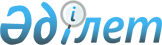 О внесении изменений и дополнений в постановление Правительства Республики Казахстан от 26 февраля 2009 года № 220 "Об утверждении Правил исполнения бюджета и его кассового обслуживания"
					
			Утративший силу
			
			
		
					Постановление Правительства Республики Казахстан от 24 апреля 2013 года № 392. Утратило силу постановлением Правительства Республики Казахстан от 25 апреля 2015 года № 325      Сноска. Утратило силу постановлением Правительства РК от 25.04.2015 № 325 (вводится в действие со дня его первого официального опубликования).      Правительство Республики Казахстан ПОСТАНОВЛЯЕТ:



      1. Внести в постановление Правительства Республики Казахстан от 26 февраля 2009 года № 220 «Об утверждении Правил исполнения бюджета и его кассового обслуживания» (САПП Республики Казахстан, 2009 г., № 12, ст. 86) следующие изменения и дополнения:



      в Правилах исполнения бюджета и его кассового обслуживания, утвержденных указанным постановлением:



      пункт 31 изложить в следующей редакции:

      «31. Государственные учреждения могут вносить изменения в индивидуальные планы финансирования по обязательствам и платежам в соответствии с экономической классификацией расходов бюджета в случае возникновения факторов, требующих уменьшения (увеличения) сумм по спецификам экономической классификации расходов в пределах утвержденных годовых сумм планов финансирования по соответствующей бюджетной программе (подпрограмме), путем формирования заявки государственного учреждения и направления ее для утверждения администратору бюджетных программ.»;



      абзац восьмой части третьей пункта 34 изложить в следующей редакции:

      «увеличение (уменьшение) плановых сумм по одним спецификам экономической классификации расходов бюджета может осуществляться в пределах годовых сумм по бюджетной программе (подпрограмме) за счет уменьшения (увеличения) плановых сумм по другим спецификам, в пределах итоговой суммы месяца по бюджетной программе (подпрограмме), предусмотренной планом финансирования;»;



      пункт 43 дополнить частью следующего содержания:

      «При отклонении заявки администратор бюджетных программ в течение одного рабочего дня, но не позднее двадцатого числа текущего месяца представляет откорректированную заявку с учетом замечаний уполномоченного органа по исполнению бюджета.»;



      пункт 59-1 изложить в следующей редакции:

      «59-1. В случае образования экономии бюджетных средств по республиканским бюджетным инвестиционным проектам в рамках одной бюджетной программы администраторы республиканских бюджетных программ осуществляют перенос сумм экономии между республиканскими бюджетными инвестиционными проектами с обязательным рассмотрением в установленном порядке на Республиканской бюджетной комиссии.

      В случае образования экономии бюджетных средств по местным бюджетным инвестиционным проектам в рамках одной бюджетной программы, администраторы местных бюджетных программ осуществляют перенос сумм экономии между местными бюджетными инвестиционными проектами с обязательным рассмотрением в установленном порядке на соответствующей бюджетной комиссии.

      На основании решения республиканской бюджетной комиссии администраторы республиканских бюджетных программ разрабатывают проект постановления о внесении изменений и дополнений в постановление Правительства Республики Казахстан о реализации закона о республиканском бюджете и вносят его в установленном порядке в Правительство Республики Казахстан.

      На основании решения бюджетной комиссии местный уполномоченный орган по государственному планированию разрабатывает проект постановления местных исполнительных органов о реализации решений маслихатов о местных бюджетах и вносят его в установленном порядке в акимат соответствующего местного исполнительного органа.

      В случае образования экономии по бюджетным инвестиционным проектам, реализуемым за счет целевых трансфертов на развитие из вышестоящего бюджета, перенос сумм между бюджетными инвестиционными проектами осуществляется в соответствии с требованиями пункта 257 настоящих Правил.»;



      пункт 65 дополнить подпунктом 3-1) следующего содержания:

      «3-1) с зачислением поступлений, распределенных по установленным нормативам между бюджетами государств-членов Таможенного союза, и переводом их на счета, открытые в Национальном Банке Республики Казахстан для государств-членов Таможенного союза;»; 



      часть первую пункта 69 изложить в следующей редакции:

      «69. Для присвоения кодов государственным учреждениям, финансируемым из республиканского бюджета, администраторы республиканских бюджетных программ представляют в центральный уполномоченный орган по исполнению бюджета заявку на присвоение кодов государственным учреждениям по форме, согласно приложению 32 к настоящим Правилам, с приложением копии свидетельства/справки о государственной регистрации (перерегистрации) юридического лица с обязательным указанием бизнес-идентификационного номера государственного учреждения.»;



      часть третью пункта 78 изложить в следующей редакции:

      «Ходатайство администратора бюджетной программы должно содержать:

      наименование и код государственного учреждения, которому открывается счет;

      БИН;

      наименование счета;

      вид валюты (согласно перечню видов валют, по которым Национальный Банк осуществляет операции по конвертации и реконвертации);

      цели направления расходов;

      основание для открытия счета в иностранной валюте.»; 



      пункт 79 изложить в следующей редакции:

      «79. Основанием представления администратором бюджетной программы ходатайства на открытие счета в иностранной валюте являются:

      1) международные договоры, заключенные в соответствии с законодательством Республики Казахстан о международных договорах, кроме случаев, когда из международного договора следует, что для его применения требуется издание закона;

      2) нормативные правовые акты Республики Казахстан, которыми предусмотрено осуществление международного сотрудничества, внешнеэкономической деятельности или проведение операций в иностранной валюте;

      3) договора о приобретении товаров (работ, услуг), заключенные с нерезидентами Республики Казахстан в соответствии с законодательством Республики Казахстан;

      4) решения международных судов, в соответствии с которыми у государственных учреждений возникли обязательства в иностранной валюте.

      Администратор бюджетной программы обеспечивает обоснованность представления ходатайства на открытие счета в иностранной валюте.»;



      пункты 81 и 82 изложить в следующей редакции:

      «81. Для открытия КСН платных услуг государственным учреждениям, финансируемым из республиканского бюджета, государственное учреждение представляет в территориальное подразделение казначейства заявку на открытие контрольного счета наличности платных услуг по форме согласно приложению 36 к настоящим Правилам. 

      Территориальное подразделение казначейства на основании полученной от государственного учреждения, финансируемого из республиканского бюджета, заявки на открытие контрольных счетов наличности формирует и направляет в центральный уполномоченный орган по исполнению бюджета заявку на открытие контрольного счета наличности платных услуг по форме согласно приложению 36 к настоящим Правилам.

      82. Для открытия КСН платных услуг, спонсорской, благотворительной помощи, временного размещения денег государственным учреждениям, финансируемым из местного бюджета, местный уполномоченный орган по исполнению бюджета представляет в территориальное подразделение казначейства заявку на открытие контрольных счетов наличности в двух экземплярах по форме, согласно приложению 36 к настоящим Правилам, которая составляется на основании:

      1) планов поступлений и расходов денег от реализации государственными учреждениями товаров (работ, услуг) – для КСН платных услуг;

      2) выданных местным уполномоченным органом по исполнению бюджета разрешений – для КСН спонсорской, благотворительной помощи, временного размещения денег.»;



      пункт 83 дополнить частью следующего содержания:

      «Заявка на открытие контрольного счета наличности возвращается без исполнения государственному учреждению или местному уполномоченному органу по исполнению бюджета в случае несоответствия заявки установленной форме либо отсутствия или неверного указания:

      1) вида открываемого контрольного счета наличности;

      2) наименования или кода администратора бюджетных программ;

      3) наименования или кода государственного учреждения;

      4) вида бюджета;

      5) основания для открытия контрольного счета наличности.»;



      пункты 85 и 86 изложить в следующей редакции:

      «85. В случае изменения наименования государственного учреждения администратором республиканских бюджетных программ представляется в центральный уполномоченный орган по исполнению бюджета заявка на изменение наименования государственного учреждения по форме, согласно приложению 37 к настоящим Правилам, с приложением копии свидетельства/справки о государственной перерегистрации.

      86. В случае изменения наименования государственного учреждения, местным уполномоченным органом представляется в территориальное подразделение казначейства заявка на изменение наименования государственного учреждения по форме, согласно приложению 37 к настоящим Правилам, с приложением копии свидетельства/справки о государственной перерегистрации.»;



      часть первую пункта 91 изложить в следующей редакции:

      «91. Досье государственного учреждения/субъекта квазигосударственного сектора включает следующие документы:

      1) нотариально заверенную копию свидетельства/справки о государственной регистрации (перерегистрации);

      2) копию положения (устава) государственного учреждения/субъекта квазигосударственного сектора;

      3) образцы подписей и оттиска печати;

      4) копии приказов о назначении первого руководителя государственного учреждения/субъекта квазигосударственного сектора и копии приказов о возложении права первой и второй подписи на финансовых документах;

      5) разрешение на открытие КСН спонсорской, благотворительной помощи, временного размещения денег и счетов в иностранной валюте.»;



      пункт 93 изложить в следующей редакции:

      «93. При формировании досье государственного учреждения/субъекта квазигосударственного сектора территориальное подразделение казначейства проверяет идентичность наименования государственного учреждения/субъекта квазигосударственного сектора в свидетельстве/справке о государственной регистрации (перерегистрации), в положении (уставе) и на оттиске печати (для ГУ-гербовой). В случае обнаружения расхождений, возвращает государственному учреждению/субъекту квазигосударственного сектора для приведения в соответствие.»;



      в пункте 106:



      абзац четвертый подпункта 1) изложить в следующей редакции:

      «по форме 8-17 «Выписка по счетам в иностранной валюте государственных учреждений» согласно приложению 46 к настоящим Правилам;»;



      дополнить частью следующего содержания:

      «Государственные учреждения и субъекты квазигосударственного сектора, обслуживающиеся по ИС «Казначейство-клиент», самостоятельно формируют указанные в настоящем пункте отчеты.»;



      абзац первый пункта 113 изложить в следующей редакции:

      «113. При наличии остатка денег на закрываемом КСН платных услуг, спонсорской, благотворительной помощи, временного размещения денег, счете субъекта квазигосударственного сектора или счете в иностранной валюте государственное учреждение/субъект квазигосударственного сектора предоставляет (в ИС «Казначейство – клиент» формирует электронный образ) счет к оплате, платежное поручение или заявку на реконвертацию иностранной валюты для перечисления остатка неиспользованных денег на закрываемом:»;

      «в абзац третий подпункта 5) пункта 113 внесено изменение на государственном языке, текст на русском языке не изменяется.»; 



      часть вторую пункта 113-1 изложить в следующей редакции:

      «Ходатайство администратора бюджетных программ должно содержать реквизиты реорганизованного государственного учреждения и государственного учреждения-правопреемника: наименование, БИН, код государственного учреждения, номер КСН, а также сумму остатка денег на КСН, подлежащую перечислению. Территориальное подразделение казначейства в течение 2-х рабочих дней со дня, следующего за днем получения ходатайства, осуществляет перечисление остатка денег, находящегося на КСН платных услуг, спонсорской, благотворительной помощи, временного размещения денег реорганизованного государственного учреждения, на соответствующий КСН правопреемника.»;



      пункт 130 дополнить подпунктом 6) следующего содержания:

      «6) осуществляет перевод сумм на счета государств-членов Таможенного союза, открытые в НБ РК.»;



      часть первую пункта 131 изложить в следующей редакции:

      «131. Проверка платежных документов осуществляется на наличие и соответствие ИИК, БИК, БИН, наличие кода бюджетной классификации ЕБК РК.»;



      подпункт 7) пункта 137 изложить в следующей редакции:

      «7) в случае зачета – код бюджетной классификации, наименование поступления в бюджет, на который зачитывается излишне (ошибочно) уплаченная сумма, БИН и наименование налогового органа;»;



      абзацы второй и третий пункта 138 изложить в следующей редакции:

      « - не позднее четырех рабочих дней со дня поступления заявления от плательщика на зачет;

      - не позднее восьми рабочих дней со дня поступления заявления от плательщика на возврат.»;



      пункт 138-1 исключить;



      пункт 156 изложить в следующей редакции:

      «156. По каждому коду бюджетной классификации расходов авансовая (предварительная) оплата в размере не более 50 процентов от суммы договора на текущий финансовый год допускается по следующим спецификам экономической классификации расходов:

      141 «Приобретение продуктов питания»;

      142 «Приобретение медикаментов и прочих средств медицинского назначения».

      По спецификам экономической классификации расходов, не входящим в указанный перечень, авансовая (предварительная) оплата разрешается в размере не более 30 процентов от суммы договора на текущий финансовый год, за исключением специфик и видов расходов по спецификам экономической классификации расходов, указанных в пунктах 157-160, 160-2 настоящих Правил.

      При финансировании государственных предприятий, находящихся в республиканской или коммунальной собственности, для приобретения основных средств и нематериальных активов государственное учреждение осуществляет авансовую (предварительную) оплату по специфике экономической классификации расходов 418 «Материально-техническое оснащение государственных предприятий» не более 30 процентов от суммы, предусмотренной на текущий финансовый год на эти цели.

      Для финансирования государственных предприятий, находящихся в республиканской или коммунальной собственности, строительства новых объектов и реконструкции имеющихся объектов, кроме капитального ремонта и реставрации по вновь заключенным и ранее заключенным государственными предприятиями долгосрочным договорам, государственное учреждение осуществляет авансовую (предварительную) оплату по специфике экономической классификации расходов 435 «Строительство новых объектов и реконструкция имеющихся объектов государственных предприятий» не более 30 процентов от суммы, предусмотренной на текущий финансовый год на эти цели.

      По специфике экономической классификации расходов бюджета 423 «Капитальный ремонт помещений, зданий, сооружений государственных предприятий» государственное учреждение осуществляет авансовую (предварительную) оплату не более 30 процентов:

      1) от суммы договора на текущий финансовый год в случае проведения государственным учреждением конкурсных процедур по государственным закупкам товаров, работ и услуг в соответствии с законодательством Республики Казахстан о государственных закупках для проведения реставрации и капитального ремонта помещений, зданий, сооружений государственных предприятий;

      2) от суммы, предусмотренной на текущий финансовый год на финансирование государственных предприятий, находящихся в республиканской или коммунальной собственности, для проведения реставрации и капитального ремонта помещений, зданий, сооружений государственных предприятий.»;



      часть первую пункта 156-1 изложить в следующей редакции:

      «156-1. В целях организации обучения и прохождения научных стажировок стипендиатов в рамках международных программ подготовки кадров за рубежом оплата по специфике экономической классификации расходов 164 «Оплата обучения стипендиатов за рубежом» осуществляется на основании счета к оплате с приложением заявки юридического лица, которое определено Правительством Республики Казахстан поставщиком услуг по реализации международных программ подготовки и переподготовки и повышения квалификации кадров за рубежом, в том числе международной стипендии Президента Республики Казахстан «Болашак» (далее – Центр международных программ).»;



      в пункте 157:



      абзац первый части первой изложить в следующей редакции:

      «157. По специфике экономической классификации расходов 159 «Оплата прочих услуг и работ» допускается авансовая (предварительная) оплата от суммы договора на текущий финансовый год в размере не более:»;



      часть вторую изложить в следующей редакции:

      «Авансовая (предварительная) оплата по специфике экономической классификации расходов 155 «Оплата услуг в рамках государственного социального заказа» в размере не более 50 процентов от суммы договора на текущий финансовый год разрешается только неправительственным организациям при выполнении ими государственного социального заказа.»;



      пункт 157-1 изложить в следующей редакции:

      «157-1. По специфике экономической классификации расходов 431 «Строительство новых объектов и реконструкция имеющихся объектов» допускается авансовая (предварительная) оплата в размере не более 50 процентов: 

      1) от стоимости сложного энергетического оборудования в рамках реализации инвестиционных проектов, технологический срок изготовления которых более одного года, при условии предоставления подрядной организацией гарантии банка второго уровня на своевременное исполнение договорных обязательств по поставке оборудования на сумму оплаты;

      2) для оплаты затрат на строительство новых объектов и реконструкцию имеющихся объектов военного назначения.

      Авансовая (предварительная) оплата в размере не более 50 процентов от суммы договора на текущий финансовый год допускается по специфике экономической классификации расходов бюджета 149 «Приобретение прочих запасов» для оплаты затрат на приобретение предметов и материалов военного назначения.

      Авансовая (предварительная) оплата в размере не более 50 процентов от суммы договора на текущий финансовый год допускается по специфике экономической классификации расходов бюджета 413 «Приобретение транспортных средств» для оплаты затрат на приобретение транспортных средств военного назначения.

      Авансовая (предварительная) оплата в размере не более 50 процентов от суммы договора на текущий финансовый год допускается по специфике экономической классификации расходов бюджета 414 «Приобретение машин, оборудования, инструментов, производственного и хозяйственного инвентаря» для оплаты затрат на приобретение оборудования военного назначения.»;



      в пункте 157-2:



      часть вторую изложить в следующей редакции:

      «Оплата работ, связанных со строительством либо реконструкцией зданий, сооружений, дорог, капитальным ремонтом помещений, зданий, сооружений, дорог и других объектов, в целом производится в пределах девяноста пяти процентов от общей суммы договора. По договорам, срок действия которых превышает текущий финансовый год, удержание пяти процентов от общей суммы договора производится государственным учреждением на последний год завершения объекта.»;



      дополнить частями третьей и четвертой следующего содержания: 

      «Удержание пяти процентов не производится по зарегистрированным в территориальном подразделении казначейства договорам на текущий финансовый год, в случаях выделения средств из резерва Правительства Республики Казахстан или местного исполнительного органа, а также когда средства были выделены на начало строительства объекта. При этом, окончательная оплата за текущий финансовый год по объектам в указанных случаях производится на основании акта выполненных работ, представленного государственным учреждением в территориальное подразделение казначейства.

      Окончательный расчет за выполненные работы между заказчиком и подрядчиком производится после завершения работ, связанных со строительством либо реконструкцией зданий, сооружений, дорог, капитальным ремонтом помещений, зданий, сооружений, дорог, других объектов, и предъявления заказчиком в территориальные подразделения казначейства подписанного акта государственной приемочной комиссии.»;



      пункт 160 изложить в следующей редакции:

      «160. Авансовая (предварительная) оплата для специфик экономической классификации расходов 151 «Оплата коммунальных услуг» не разрешается. 

      Авансовая (предварительная) оплата по специфике экономической классификации расходов 154 «Оплата за аренду помещения» разрешается только для оплаты загранучреждениями Республики Казахстан суммы аренды, если в соответствии с договором аренды предусмотрено требование о предоставлении банковской гарантии об оплате депозитных сумм.»;



      дополнить пунктом 161-1 следующего содержания:

      «161-1. В договоре, заключенном в соответствии с законодательством Республики Казахстан о государственных закупках, в обязательном порядке предусматриваются неустойка (штраф, пеня) за неисполнение либо ненадлежащее исполнение обязательств по данному договору, а также обязанность государственного учреждения по обеспечению взыскания неустойки (штрафа, пени) от полной суммы договора.

      Государственное учреждение обеспечивает взыскание неустойки (штрафа, пени) в полном объеме в случае неисполнения либо ненадлежащего исполнения обязательств по договору со стороны получателя денег, включая случаи нарушения срока исполнения обязательств по договору.»;



      в части первой пункта 166: 



      абзац второй подпункта 1) изложить в следующей редакции:

      «копии свидетельства/справки о регистрации (перерегистрации) юридического лица;»;



      абзац второй подпункта 2) изложить в следующей редакции:

      «копии документа, удостоверяющего личность, или копии свидетельства о регистрации индивидуального предпринимателя, копии свидетельства о постановке на регистрационный учет в качестве частного нотариуса, в качестве адвоката;»;



      дополнить подпунктом 3) следующего содержания:

      «3) в случае когда получателем денег является нерезидент:

      Документ, официально подтверждающий реквизиты бенефициара и банка бенефициара, банка посредника при его наличии;

      письма-подтверждения государственного учреждения с указанием полных реквизитов получателя денег.»;



      подпункты 5), 6), 8) и 16) пункта 170 изложить в следующей редакции: 

      «5) в поле «Наименование государственного учреждения» указывается полное наименование государственного учреждения, соответствующее свидетельству/справке о государственной регистрации (перерегистрации). Допускается сокращение наименования организационно-правовой формы и наименования государственного учреждения, не затрудняющее работу территориального подразделения казначейства и государственного учреждения;

      6) в поле «Описание расхода» указывается предмет заключенного договора согласно структуре экономической классификации расходов. В ИС «Казначейство-клиент» в данном поле указываются реквизиты нерезидента Республики Казахстан.

      8) в поле «Наименование, ИИН (БИН), ИИК получателя денег, наименование и БИК банка получателя денег» указываются полное наименование, индивидуальный идентификационный номер (бизнес-идентификационный номер) получателя денег и его банковские реквизиты (ИИК, наименование и БИК обслуживающего его банка); допускается сокращение наименования организационно-правовой формы и наименования государственного учреждения, получателя денег и обслуживающего банка, не затрудняющее работу территориального подразделения казначейства, государственного учреждения, получателя денег и обслуживающего банка; в случае, если получателем денег является нерезидент Республики Казахстан в данном поле указываются реквизиты нерезидента (на бумажном носителе) и Национального Банка Республики Казахстан;

      в ИС «Казначейство-клиент» поле «Наименование, ИИН (БИН), ИИК получателя денег, наименование и БИК банка получателя денег» выбирается из справочника получателей денег;

      16) в поле «документ–обоснование» указываются номер и дата договора (дополнительного соглашения);»;



      часть вторую пункта 174 изложить в следующей редакции: 

      «При формировании заявки в ИС «Казначейство-клиент» к электронному образу заявки, подписанному ЭЦП руководителя и главного бухгалтера государственного учреждения, вместе с подтверждающими документами прикрепляется пояснительная записка государственного учреждения, в которой указываются номера заявок и уведомлений о регистрации обязательства (номер и дата договора и при наличии номер и дата дополнительного соглашения).»;



      пункт 175 дополнить подпунктом 15) и 16) следующего содержания:

      «15) наличие в договоре, заключенном в соответствии с законодательством Республики Казахстан о государственных закупках, условия о взыскании неустойки (штрафа, пени) за неисполнение либо ненадлежащее исполнение обязательств по договору со стороны получателя денег, а также условия об обязанности государственного учреждения обеспечить взыскание такой неустойки (штрафа, пени);

      16) наличие в условиях договора обязательного указания суммы НДС по приобретаемым товарам, услугам и работам в соответствии со структурой специфики экономической классификации расходов, в случае, если получатель денег является плательщиком налога на добавленную стоимость, либо отсутствие НДС, в случае, если получатель денег не является плательщиком НДС.»;



      пункт 178 изложить в следующей редакции:

      «178. Уведомление о регистрации договора (далее – уведомление) является документом, подтверждающим регистрацию договора (дополнительного соглашения), заключенного государственным учреждением с получателем денег.

      Уведомление выдается только при регистрации в территориальном подразделении казначейства гражданско-правовых сделок в форме договора (дополнительного соглашения).

      Уведомление формируется в ИИСК на основании реквизитов утвержденной в ИИСК заявки.»;



      часть первую пункта 187 изложить в следующей редакции:

      «187. Для обеспечения мониторинга за расходованием бюджетных средств и получения детальной информации по принятым государственным учреждением обязательствам территориальным подразделением казначейства формируются отчет формы 4-09 «Детали периодических обязательств», согласно приложению 71 к настоящим Правилам, и отчет формы 4-12 «Детали невыполненных обязательств», согласно приложению 72 к настоящим Правилам, которые выдаются по запросу государственного учреждения, а также отчет формы 4-20 «Сводный отчет по расходам», согласно приложению 31 к настоящим Правилам, – ежемесячно и по запросу государственного учреждения и/или администратора бюджетных программ в разрезе подведомственных учреждений по состоянию на 1 и 16 число месяца.»;



      в пункте 190:



      подпункт 6) и 8) части первой изложить в следующей редакции:

      «6) представление в территориальное подразделение казначейства при приобретении либо поставке товаров – копии счета-фактуры, накладной о поставке товаров, при выполнении работ или услуг - копии акта выполненных работ или оказанных услуг, за исключением услуг, при которых акты не составляются или копии иного вида документа, установленного законодательством Республики Казахстан (далее – подтверждающие документы), при проведении платежа, за исключением суммы авансового платежа по зарегистрированной гражданско-правовой сделке. При этом копии указанных документов предоставляются с собственноручной подписью либо ЭЦП поставщика;

      8) при обслуживании по ИС «Казначейство-клиент» – прикрепление сканированного образца подтверждающих документов, подписанного ЭЦП руководителя государственного учреждения и главного бухгалтера;»;



      дополнить частью следующего содержания:

      «Государственное учреждение обеспечивает достоверность подтверждающих документов.»;



      в части третьей пункта 195:



      подпункт 1) изложить в следующей редакции:

      1) юридическим лицом:

      копии свидетельства/справки о регистрации (перерегистрации) юридического лица;

      копии документа, выданного налоговым органом, подтверждающего факт постановки клиента на налоговый учет;

      справки банка о наличии банковского счета с указанием его номера (за исключением государственных учреждений);

      письма-подтверждения государственного учреждения с указанием полных реквизитов получателя денег (в случае когда получателем денег является нерезидент);»;



      абзац второй подпункта 2) изложить в следующей редакции:

      «копию документа, удостоверяющего личность, или копию свидетельства о регистрации индивидуального предпринимателя, копию свидетельства о постановке на регистрационный учет в качестве частного нотариуса, в качестве адвоката;»;



      пункт 196 изложить в следующей редакции:

      «196. После проведения платежа второй экземпляр счета к оплате государственных учреждений и сформированный отчет по форме 5-15 «Ежедневная выписка по проведенным платежам государственного учреждения/субъект квазигосударственного сектора», согласно приложению 76 к настоящим Правилам, (далее – форма 5-15) сверяются, заверяются подписью, оттиском штампа ответственного исполнителя территориального подразделения казначейства с указанием даты проведения платежа на счете к оплате и даты осуществления сверки в форме 5-15 и передаются государственному учреждению.»;



      в пункте 197:



      дополнить подпунктом 1-1) следующего содержания:

      «1-1) превышения ограничения, установленного центральным уполномоченным органом по исполнению бюджета, по перечислению сумм для пополнения текущего счета (корпоративной платежной карточки) государственного учреждения;»;



      подпункты 5-1) и 10) изложить в следующей редакции: 

      «5-1) отсутствия либо выявления недостоверности ЭЦП при проверке на подлинность;

      10) несоответствия реквизитов счета к оплате реквизитам подтверждающих документов, приложенных к счету к оплате, за исключением банковских реквизитов (при приложении (прикреплении сканированного образа) документов в случаях, установленных настоящими Правилами);»;



      в пункте 199:



      подпункты 3), 9) и 10) изложить в следующей редакции:

      «3) в разделе «Государственное учреждение»:

      в поле «Код ГУ» указывается семизначный код государственного учреждения в соответствии со справочником государственных учреждений;

      в поле «Наименование» указывается полное наименование государственного учреждения, соответствующее свидетельству/справке о государственной регистрации (перерегистрации); допускается сокращение наименования организационно-правовой формы и государственного учреждения, не затрудняющее работу территориального подразделения казначейства и государственного учреждения;

      в поле ИИН/БИН указывается бизнес-идентификационный номер государственного учреждения, указанный в свидетельстве/справке о государственной регистрации (перерегистрации);

      в поле «ТПК» указывается наименование территориального подразделения казначейства, в котором обслуживается государственное учреждение;

      в поле «БИК» указывается банковский идентификационный код центрального уполномоченного органа по исполнению бюджета;

      9) в разделе «Получатель денег»:

      в поле «Наименование» – наименование получателя денег, соответствующее свидетельству/справке о государственной регистрации (перерегистраций); допускается сокращение наименования организационно-правовой формы, получателя денег и обслуживающего банка, не затрудняющее работу территориального подразделения казначейства, государственного учреждения, получателя денег, и обслуживающего банка;

      10) в поле ИИН/БИН – индивидуальный идентификационный номер (бизнес-идентификационный номер) получателя денег;»;



      абзац пятый подпункта 16) изложить в следующей редакции: 

      «наименование и БИН структурных подразделений государственного учреждения, являющихся юридическими лицами, при уплате налогов и других обязательных платежей в бюджет, за которые осуществляются данные перечисления;»;



      подпункт 19) дополнить абзацем следующего содержания:

      «В случае временного отсутствия печати документы представляются в территориальное подразделение казначейства без оттиска печати с отметкой в поле «М.П.» «временно без печати»;»;



      часть седьмую пункта 202 изложить в следующей редакции:

      «В счетах к оплате при проведении государственным учреждением платежей и переводов денег с КСН спонсорской, благотворительной помощи, временного размещения денег и целевого финансирования, указывается статус «окончательный».»;



      пункт 209 изложить в следующей редакции:

      «209. После проведения платежей по перечислению заработной платы и других денежных выплат работникам государственных учреждений, стипендий и других выплат физическим лицам на текущие счета или сберегательные счета, обязательных пенсионных взносов и социальных отчислений ответственным исполнителем территориального подразделения казначейства в двух экземплярах формируются выписки по проведенным платежам на соответствующие счета получателей денег по форме 5-15а «Выписка по проведенным платежам на соответствующие счета получателей денег (по перечислению заработной платы и других денежных выплат работникам государственных учреждений, стипендий, выплат физическим лицам на текущие счета или сберегательные счета получателей денег и социальных отчислений)» согласно приложению 80 к настоящим Правилам (далее – выписка). Выписка формируется после закрытия операционного дня. Каждая страница выписки заверяется подписью, оттиском штампа ответственного исполнителя с указанием даты обработки документа и передается государственному учреждению вместе с документами, предусмотренными пунктом 196 настоящих Правил.

      Государственные учреждения в течение 2-х рабочих дней после получения выписки сверяют данные на соответствие первичным документам по заработной плате и другим денежным выплатам работникам государственных учреждений, стипендий, выплат физическим лицам и один экземпляр формы 5-15 А, подписанный руководителем и главным бухгалтером государственного учреждения и заверенный оттиском гербовой печати государственного учреждения, возвращают в территориальное подразделение казначейства.

      Представленные государственными учреждениями выписки подшиваются в территориальном подразделении казначейства.»; 



      часть вторую пункта 212 исключить;



      часть вторую пункта 235 изложить в следующей редакции:

      «Территориальное подразделение казначейства в течение семи рабочих дней обеспечивает выяснение причин зачисления сумм на 902 счет со дня их зачисления, в случае ошибочно перечисленных платежей, суммы возвращаются назад отправителю денег.»;



      часть четвертую пункта 245 изложить в следующей редакции:

      «В случае необеспечения исполнения в течение 20 (двадцать) рабочих дней инкассовых распоряжений, территориальное подразделение казначейства осуществляет приостановление проведения платежей по всем бюджетным программам (подпрограммам), за исключением КБК расходов, предусмотренных абзацами вторым – восьмым подпункта 2) пункта 242 настоящих Правил, и бюджетных программ, направленных на предоставление трансфертов физическим лицам, а также на исполнение обязательств по решениям судов.»;



      часть первую пункта 246 изложить в следующей редакции:

      «246. При получении инкассового распоряжения и отсутствии сумм плановых назначений по непринятым обязательствам и экономии расходов по бюджетной программе, включая экономию по государственным закупкам у государственного учреждения, территориальное подразделение казначейства обязано принять и хранить его в течение года, если иное не предусмотрено законодательными актами.»;



      часть первую пункта 256 изложить в следующей редакции:

      «256. Добровольное исполнение исполнительного документа государственным учреждением до предъявления инкассового распоряжения в территориальное подразделение казначейства осуществляется по специфике экономической классификации расходов бюджета 165 «Исполнение исполнительных документов, судебных актов» на основании счета к оплате в сроки, установленные им.»;



      абзацы второй и третий части восьмой пункта 257 изложить в следующей редакции:

      «местными исполнительными органами областей, города республиканского значения и столицы по согласованию с администраторами республиканских бюджетных программ с обязательным рассмотрением в установленном порядке бюджетной комиссией области, города республиканского значения и столицы;

      местными исполнительными органами районов (города областного значения) по согласованию с местным исполнительным органом области с обязательным рассмотрением в установленном порядке соответствующей бюджетной комиссией.»;



      часть вторую пункта 261 изложить в следующей редакции:

      «Возмещение нижестоящими бюджетами сумм нецелевого использования целевых трансфертов, полученных из вышестоящего бюджета, как по целевым трансфертам текущего года, так и целевым трансфертам прошлых лет осуществляется местными исполнительными органами при уточнении местных бюджетов на соответствующий финансовый год за счет средств соответствующих местных бюджетов.»;



      часть шестую пункта 262 изложить в следующей редакции:

      «Восстановление и перечисление средств производятся администратором бюджетной программы нижестоящего бюджета по соответствующей бюджетной программе функциональной классификации расходов бюджета ЕБК РК на основании счета к оплате и с доведением до вышестоящего бюджета копии счета к оплате по каждому возврату целевых трансфертов и копии письма-обоснования.»;



      часть первую пункта 268 изложить в следующей редакции:

      «268. Соглашение заключается отдельно по каждому целевому трансферту:

      в случае наличия нескольких инвестиционных проектов по целевым трансфертам на развитие, приложения 2 и 3 заполняются в разрезе инвестиционных проектов.»;



      подпункт 2) пункта 269 исключить;



      пункт 284 изложить в следующей редакции:

      «284. В день зачисления центральным уполномоченным органом по исполнению бюджета иностранной валюты по ее видам на соответствующие счета в иностранной валюте государственного учреждения территориальное подразделение казначейства формирует и выдает государственному учреждению выписку по счетам в иностранной валюте государственного учреждения на бумажном носителе для дальнейшего представления государственным учреждением заявления на перевод денег в иностранной валюте, а также возвращает один экземпляр заявки на конвертацию иностранной валюты, представленный на бумажном носителе, с отметкой ответственного исполнителя территориального подразделения казначейства и указанием даты зачисления денег на счета в иностранной валюте. Второй экземпляр заявки на конвертацию иностранной валюты, представленный на бумажном носителе, остается в территориальном подразделении казначейства.

      Государственные учреждения, обслуживающиеся по ИС «Казначейство-клиент», самостоятельно формируют выписку по счетам в иностранной валюте после получения уведомления о возможности формирования отчета 8-17.»;



      пункт 289 изложить в следующей редакции:

      «289. После формирования выписки по счетам в иностранной валюте государственного учреждения ответственный исполнитель территориального подразделения казначейства представляет их на бумажном носителе государственному учреждению и возвращает один экземпляр заявления на перевод денег в иностранной валюте, представленный на бумажном носителе, с отметкой ответственного исполнителя и указанием даты списания денег со счета в иностранной валюте. Второй экземпляр заявления на перевод денег в иностранной валюте, представленный на бумажном носителе, остается в территориальном подразделении казначейства.

      Государственные учреждения, обслуживающиеся по ИС «Казначейство-клиент», самостоятельно формируют выписку по счетам в иностранной валюте после получения уведомления о возможности формирования отчета 8-17.»;



      пункт 304 изложить в следующей редакции:

      «304. В день списания центральным уполномоченным органом по исполнению бюджета денег со счетов в иностранной валюте государственного учреждения территориальное подразделение казначейства формирует и выдает государственному учреждению выписку по счетам в иностранной валюте государственного учреждения на бумажном носителе, а также возвращает один экземпляр заявки на реконвертацию иностранной валюты, представленной на бумажном носителе, с отметкой ответственного исполнителя и указанием даты списания денег со счета в иностранной валюте. Второй экземпляр заявки на реконвертацию иностранной валюты, представленной на бумажном носителе, остается в территориальном подразделении казначейства.

      Государственные учреждения, обслуживающиеся по ИС «Казначейство-клиент», самостоятельно формируют выписку по счетам в иностранной валюте после получения уведомления о возможности формирования отчета 8-17.»;



      пункт 304-13 изложить в следующей редакции:

      «304-13. В случае изменения наименования субъекта квазигосударственного сектора, субъектом квазигосударственного сектора представляется в территориальное подразделение казначейства заявка на изменение наименования субъекта квазигосударственного сектора по форме, согласно приложению 37-1 к настоящим Правилам, с приложением копии свидетельства/справки о государственной перерегистрации.»;



      пункт 304-17 дополнить частью следующего содержания:

      «При создании электронных платежных поручений посредством ИС «Казначейство-клиент» в соответствующих электронных полях необходимо указывать тип платежа:

      - обычный платеж;

      - сводный 10 % пенсионный платеж с приложением;

      - перечисление заработной платы и дивидендов;

      - социальные отчисления с приложением.»;



      пункты 304-18, 304-19, 304-20 и 304-21 изложить в следующей редакции:

      «304-18. Субъект квазигосударственного сектора обеспечивает:

      1) правомерность и обоснованность представления платежных поручений;

      2) достоверность указанных реквизитов в платежных поручениях;

      своевременность и полноту выполнения обязательств по осуществлению платежей в пользу получателя денег;

      3) достоверность совершенных операций;

      4) представление в территориальное подразделение центрального уполномоченного органа по исполнению бюджета документов, подтверждающих обоснованность платежа и финансово-экономическое обоснование, с приложением копии положительного экономического заключения уполномоченного органа по государственному планированию, а при обслуживании по ИС «Казначейство-клиент» – прикрепление сканированного образа, подписанного ЭЦП руководителя субъекта квазигосударственного сектора и главного бухгалтера субъекта квазигосударственного сектора;

      5) достоверность ЭЦП руководителя и главного бухгалтера субъекта квазигосударственного сектора данным досье юридического лица при использовании ИС «Казначейство-клиент».

      304-19. Для проведения платежей и переводов субъект квазигосударственного сектора на бумажном носителе или электронным образом по ИС «Казначейство-клиент» представляет в территориальное подразделение казначейства:

      1) при увеличении/формировании уставного капитала – свидетельство уполномоченного органа, осуществляющего регулирование и надзор за рынком ценных бумаг, либо соответствующее решение органов управления в случае перечисления денег на увеличение уставного капитала субъекта квазигосударственного сектора;

      2) при реализации инвестиционного проекта – копии счета-фактуры или накладной (акта) о поставке товаров или акта выполненных работ, оказанных услуг или иного вида документа, установленного законодательством Республики Казахстан;

      3) финансово-экономическое обоснование с приложением копии положительного экономического заключения уполномоченного органа по государственному планированию.

      Для проведения платежей по перечислению заработной платы и других денежных выплат работникам субъекта квазигосударственного сектора, обязательным пенсионным взносам и социальным отчислениям вместе с платежными поручениями на бумажном носителе субъект квазигосударственного сектора представляет в территориальное подразделение казначейства списки получателей денег на магнитном (электронном) носителе в формате сообщений, установленном КЦМР. При передаче по ИС "Казначейство-клиент" к электронному образу платежного поручения прикрепляются списки получателей денег на магнитном (электронном) носителе в формате сообщений, установленном КЦМР, и подписываются ЭЦП бухгалтера.

      304-20. При отсутствии получателя денег в ИИСК субъектом квазигосударственного сектора представляется на бумажном носителе или электронным образом по ИС «Казначейство-клиент» заявка на ввод получателя денег в справочник получателей денег согласно приложению 62 к настоящим Правилам.

      При отсутствии реквизитов получателя денег в ИИСК субъектом квазигосударственного сектора представляется на бумажном носителе или электронным образом по ИС «Казначейство-клиент» заявка на внесение изменений реквизитов получателя денег в справочник получателей денег согласно приложению 63 к настоящим Правилам.

      Достоверность реквизитов получателя денег, указанных в платежном поручении, обеспечивает субъект квазигосударственного сектора.

      В случае отсутствия получателя денег у субъекта квазигосударственного сектора при создании платежного поручения, предоставляемого электронным образом по ИС «Казначейство-клиент», субъектом квазигосударственного сектора осуществляется проверка на наличие данного получателя денег в справочнике получателей денег в ИИСК, при наличии необходимого получателя денег в справочнике получателей денег в ИИСК субъектом квазигосударственного сектора формируется заявка по форме согласно приложению 63 к настоящим Правилам.

      304-21. Территориальное подразделение казначейства осуществляет прием платежных поручений от субъектов квазигосударственного сектора на бумажном носителе и электронным образом по ИС «Казначейство-клиент».

      Прием платежных поручений от субъектов квазигосударственного сектора на бумажном носителе осуществляется до 16.00 часов местного времени согласно установленному графику обслуживания.

      Платежное поручение, поступившее электронным образом по ИС «Казначейство-клиент» после 16.00 часов местного времени, исполняется либо возвращается без исполнения не позднее следующего рабочего дня.»;



      в части второй пункта 304-22:



      абзац пятый изложить в следующей редакции:

      «представления без приложения (без прикрепления сканированного образца или с прикреплением сканированного образца, не подписанного ЭЦП руководителя и главного бухгалтера субъекта квазигосударственного сектора), предусмотренных настоящими Правилами подтверждающих документов;»;



      дополнить абзацем восьмым следующего содержания:

      «выявления отсутствия либо недостоверности ЭЦП при проверке на подлинность;»;



      дополнить абзацем следующего содержания:

      «выявленных ошибок на магнитном (электронном) носителе в формате сообщений, установленном КЦМР;

      несоответствия назначения платежа, указанного в платежном поручении, планируемым мероприятиям, указанным в финансово-экономическом обосновании.»;



      пункты 304-24 и 304-25 изложить в следующей редакции:

      «304-24. При проведении платежей по договорам в иностранной валюте, заключенным с нерезидентами Республики Казахстан, субъект квазигосударственного сектора в порядке, предусмотренном настоящими Правилами, представляет на бумажном носителе или электронным образом по ИС «Казначейство-клиент» в территориальное подразделение казначейства платежное поручение для перечисления денег со счета субъекта квазигосударственного сектора на счет, открытый в банке второго уровня, для покупки в тот же день иностранной валюты.

      В платежном поручении на конвертацию иностранной валюты в поле «Назначение платежа» указываются:

      1) вид и сумма приобретаемой иностранной валюты;

      2) курс, по которому приобретается иностранная валюта;

      3) дата и номер договора с нерезидентом;

      4) предмет договора;

      5) наименование, номер и дата документа (счета-фактуры или накладной (акта) о поставке товаров, или акта выполненных работ, оказанных услуг, или другой документ, установленный законодательством Республики Казахстан, на основании которого осуществляется приобретение товаров, выполнение работ, оказание услуг).

      Прием платежных поручений от субъектов квазигосударственного сектора для покупки иностранной валюты осуществляется до 10.00 часов местного времени.

      Иностранная валюта, сконвертированная со счета субъекта квазигосударственного сектора, в течение десяти календарных дней со дня ее зачисления на его счет в иностранной валюте в банке второго уровня по видам валют должна быть использована по назначению.

      Неиспользованная либо недоиспользованная иностранная валюта должна быть реконвертирована по истечении указанного срока с последующим восстановлением суммы в национальной валюте на счет субъекта квазигосударственного сектора, с которого была осуществлена конвертация иностранной валюты.

      Субъекты квазигосударственного сектора, на увеличение (формирование) уставных капиталов которых предусмотрены средства на соответствующий финансовый год в законе о республиканском бюджете либо решении маслихата о местном бюджете, обеспечивают своевременность реконвертации и возврата неиспользованной либо недоиспользованной иностранной валюты на счет, с которого была осуществлена конвертация иностранной валюты.

      Для проведения платежа в национальной валюте за пределы Республики Казахстан по договору, заключенному с нерезидентом Республики Казахстан, субъект квазигосударственного сектора представляет в территориальное подразделение казначейства платежное поручение для перечисления денег со счета субъекта квазигосударственного сектора на его счет, открытый в банке второго уровня. При этом в платежном поручении в поле «Назначение платежа» субъект квазигосударственного сектора дополнительно указывает реквизиты конечного бенефициара-нерезидента.

      Деньги, перечисленные со счета субъекта квазигосударственного сектора на его счет в банке второго уровня, в течение десяти календарных дней со дня их зачисления должны быть перечислены по назначению конечному бенефициару-нерезиденту.

      Субъекты квазигосударственного сектора обеспечивают своевременный возврат неиспользованных либо недоиспользованных денег до истечения указанного срока на счет субъекта квазигосударственного сектора, с которого они были перечислены.

      304-25. При заключении субъектом квазигосударственного сектора договора в иностранной валюте с нерезидентом Республики Казахстан, предусматривающего форму расчета с применением документарного аккредитива, субъект квазигосударственного сектора представляет на бумажном носителе или электронным образом по ИС «Казначейство-клиент» в территориальное подразделение казначейства платежное поручение для перечисления денег со счета субъекта квазигосударственного сектора на счет, открытый в банке второго уровня, для покупки в тот же день иностранной валюты в порядке, определенном в пункте 304-24 данных Правил.

      При этом субъект квазигосударственного сектора представляет в качестве подтверждающего документа договор, предусматривающий открытие аккредитива и содержащий условие о возврате банком-эмитентом неисполненной суммы аккредитива, в случаях истечения срока действия аккредитива или его досрочного закрытия, на счет субъекта квазигосударственного сектора, с которого была перечислена сумма.

      Субъект квазигосударственного сектора обеспечивает перечисление купленной иностранной валюты на аккредитивный счет в течение трех рабочих дней.

      В случае, если деньги в иностранной валюте не были зачислены на аккредитивный счет в течение установленного срока, субъект квазигосударственного сектора обеспечивает их реконвертацию и возврат на свой счет в территориальном подразделении казначейства не позднее следующего рабочего дня после истечения трехдневного срока.»;



      дополнить главой 47-1 следующего содержания:

      «47-1 Порядок выделения условно финансируемых расходов

      396-1. Условно финансируемые расходы распределяются дополнительно к утвержденным бюджетным программам при наступлении условий, когда исполнение доходов бюджета по итогам первого квартала превышает утвержденные плановые показатели на отчетный период, а также при условии прогнозирования улучшения параметров социально-экономического развития на текущий финансовый год.

      396-2. Центральный уполномоченный орган по бюджетному планированию по итогам первого квартала и в последующем на ежеквартальной основе до конца текущего финансового года определяет прогноз поступлений доходов республиканского бюджета на текущий финансовый год с учетом ежеквартальной оценки достижимости прогнозных макроэкономических показателей на текущий год, проводимой на основании отчетных статистических данных. 

      396-3. Центральный уполномоченный орган по исполнению бюджета по итогам первого квартала и в последующем на ежеквартальной основе до конца текущего финансового года представляет в центральный уполномоченный орган по бюджетному планированию:

      1) оценку исполнения доходов республиканского бюджета на текущий финансовый год;

      2) аналитический отчет об исполнении расходной части республиканского бюджета и реализации целевых текущих трансфертов, целевых трансфертов на развитие и кредитов, выделенных из республиканского бюджета бюджетам областей, городов Астаны и Алматы;

      3) информацию об остатках бюджетных средств на счетах субъектов квазигосударственного сектора, открытых в территориальных подразделениях казначейства, по ранее полученным средствам.

      396-4. На основании указанной в пунктах 396-2 и 396-3 настоящих Правил информации центральный уполномоченный орган по бюджетному планированию ежеквартально определяет общий объем условно финансируемых расходов, подлежащих выделению дополнительно к утвержденным бюджетным программам в разрезе администраторов бюджетных программ и бюджетных программ.

      396-5. Центральный уполномоченный орган по бюджетному планированию при принятии решения о дополнительном выделении к утвержденным бюджетным программам условно финансируемых расходов осуществляет их анализ на предмет соответствия критериям, предусмотренным статьей 41-1 Бюджетного кодекса: 

      1) освоения администраторами республиканских бюджетных программ и местными исполнительными органами бюджетных средств на основании данных аналитического отчета о реализации бюджетных программ за отчетный период. При проведении анализа реализации бюджетных программ учитывается полнота принятых обязательств по бюджетным программам в соответствии с индивидуальным планом финансирования по обязательствам и выполнение принятых обязательств в соответствии с индивидуальным планом финансирования по платежам;

      2) сроков завершения принятых обязательств по утвержденным бюджетным программам. При этом учитываются сроки завершения реализации проектов (мероприятий) до конца текущего финансового года, ранее начатых и продолжающихся объектов, по которым обязательства зарегистрированы в территориальных подразделениях казначейства; 

      3) социальной направленности условно финансируемых расходов для мероприятий (проектов), направленных на решение социально значимых задач.

      Бюджетные программы, включенные в перечень условно финансируемых расходов, но по которым не запланированы бюджетные средства в текущем финансовом году, а предусмотрены в базовых расходах бюджета второго и третьего финансовых годов планового периода, будут финансироваться с соблюдением критериев социальной направленности расходов и/или сроков завершения принятых обязательств по бюджетным программам в текущем финансовом году.

      Выделение условно финансируемых расходов не производится по бюджетным программам:

      1) по которым обязательства не приняты на отчетную дату; 

      2) направленным на осуществление бюджетных инвестиций посредством участия государства в уставном капитале юридических лиц, по которым имеются на отчетную дату остатки бюджетных средств на счетах субъектов квазигосударственного сектора, открытых в территориальных подразделениях казначейства, по ранее полученным средствам.

      396-6. Центральный уполномоченный орган по бюджетному планированию на основании проведенного анализа формирует заключение по выделению условно финансируемых расходов в разрезе администраторов бюджетных программ и бюджетных программ и выносит на рассмотрение Республиканской бюджетной комиссии.

      396-7. Администраторы республиканских бюджетных программ, которым за счет условно финансируемых расходов выделены средства в меньшем объеме, чем предусмотрено в перечне условно финансируемых расходов, утвержденном постановлением Правительства Республики Казахстан о реализации закона о республиканском бюджете, представляют в уполномоченный орган по бюджетному планированию уточненные расчеты к предложениям по условно финансируемым расходам.

      396-8. На основании решения Республиканской бюджетной комиссии о выделении условно финансируемых расходов центральный уполномоченный орган по бюджетному планированию готовит проект решения Правительства Республики Казахстан по увеличению годового планового назначения соответствующих бюджетных программ на текущий финансовый год за счет условно финансируемых расходов и вносит в установленном порядке в Правительство Республики Казахстан.

      Центральный уполномоченный орган по исполнению бюджета и местный уполномоченный орган по исполнению бюджета на основании решения Правительства Республики Казахстан вносят изменения в сводный план поступлений и сводные планы финансирования по обязательствам и платежам в соответствии с главой 5 настоящих Правил.

      396-9. В случае реализации отдельных бюджетных инвестиционных проектов и/или мероприятий в опережающем темпе, администраторам республиканских бюджетных программ разрешается перераспределение бюджетных средств между бюджетными инвестиционными проектами и регионами в рамках утвержденного бюджета в соответствии с пунктом 59-1 настоящих Правил.

      396-10. Использование средств за счет условно финансируемых расходов по соответствующим бюджетным программам осуществляется в соответствии с требованиями настоящих Правил, а также соответствующими нормативными правовыми актами принятых в реализацию бюджетных программ.»; 



      часть вторую пункта 410 изложить в следующей редакции:

      «Ходатайство о выделении денег соответственно из резерва Правительства Республики Казахстан и местных исполнительных органов подписывается соответственно заместителем первого руководителя центрального исполнительного органа или руководителем местного исполнительного органа (лицом, им уполномоченным). Если ходатайство предоставляется по запросу местных исполнительных органов, то обоснование и расчеты подписываются также или руководителем местного исполнительного органа или лицом, им уполномоченным.»;



      пункт 519 изложить в следующей редакции:

      «519. Центральный уполномоченный орган по исполнению бюджета ежемесячно на первое число месяца, следующего за отчетным представляет в Правительство Республики Казахстан отчет о поступлениях в Национальный фонд Республики Казахстан и переводах на счета Правительства Республики Казахстан в Национальном Банке Республики Казахстан по форме 2-26 «Отчет о движении денег на контрольном счете наличности Национального фонда Республики Казахстан» согласно приложению 101 к настоящим Правилам.»;



      пункт 757 изложить в следующей редакции:

      «757. Финансовые операции за счет правительственных внешних займов или связанных грантов, за исключением связанных грантов с софинансированием, не предусматривающих дальнейшее заимствование Правительством Республики Казахстан, и если иное не оговаривается в соглашении о гранте, осуществляются администратором бюджетной программы со ссудного счета и/или специального счета на основании заявок на снятие средств, направляемых в адрес иностранного заимодателя или донора по форме в соответствии с договором займа или соглашением о связанном гранте, а также в соответствии с настоящими Правилами. При этом средства правительственных внешних займов или связанных грантов не могут быть сняты администратором бюджетной программы на цели, не предусмотренные соответствующим договором займа или соглашением о связанном гранте.»;



      пункт 768 дополнить частью следующего содержания:

      «Заявка на снятие средств софинансирования действует в течение пятнадцати календарных дней после согласования с центральным уполномоченным органом по исполнению бюджета.»;



      в приложениях 32, 38, 50, 50-1, 112 аббревиатуру «РНН» заменить аббревиатурой «БИН»; 



      приложения 32-1, 36, 40, 41 изложить в новой редакции согласно приложениям 1, 2, 3, 4 к настоящему постановлению;



      приложения 35, 45, 55-1 исключить;



      приложения 46, 54, 55, 56, 58, 60, 61, 63, 64, 66, 66-1, 67, 67-1, 69, 70, 74, 74-1, 76, 77, 78, 80, 87, 88, 97, 98, 99, 101, 103 и 105 изложить в новой редакции согласно приложениям 5, 6, 7, 8, 9, 10, 11, 12, 13, 14, 15, 16, 17, 18, 19, 20, 21, 22, 23, 24, 25, 26, 27, 28, 29, 30, 31, 32 и 33 к настоящему постановлению;



      в приложениях 62, 90, 117 аббревиатуру «РНН» заменить аббревиатурой «ИИН/БИН»;



      в приложении 80-2 аббревиатуру «СИК» заменить аббревиатурой «ИИН»;



      пункт 2.1.2. приложения 83 изложить в следующей редакции:

      «2.1.2. Производить оплату услуг Банка из расчета ___ % от сдаваемой суммы не позже дня сдачи наличных денег для зачисления на счета.»;



      в приложении 93:



      пункты 3.1. и 3.2. раздела 3 изложить в следующей редакции: 

      «3.1. Сумма целевого трансферта по бюджетной программе ______ для ______ области (города республиканского значения, столицы)/района (города областного значения) составляет ________ тыс. тенге.

      3.2. Перечисление АБПВБ суммы целевого трансферта в доход бюджета ______ области (города республиканского значения, столицы)/района (города областного значения) осуществляется:

      1) по целевым текущим трансфертам в первые 5 рабочих дней месяца (январь не позднее 25 числа);

      2) по целевым трансфертам на развитие в течение первых 5 рабочих дней согласно п. 3.3 настоящего Соглашения.»;



      приложение 1 к Типовому соглашению о результатах по целевым трансфертам в приложении 93 исключить;



      в приложении 95 аббревиатуру «ИИН» заменить аббревиатурой «БИН».



      2. Настоящее постановление вводится в действие с 1 января 2013 года.      Премьер-Министр

      Республики Казахстан                       С. Ахметов 

Приложение 1         

к постановлению Правительства

Республики Казахстан    

от 24 апреля 2013 года № 392 Приложение 32-1      

к Правилам исполнения бюджета

и его кассового обслуживания В ________________________________________________________________ 

      (центральный уполномоченный орган по исполнению бюджета/

       территориальное подразделение казначейства центрального 

      уполномоченного органа по исполнению бюджета)                                  Заявка

                    на присвоение кодов и открытие счета

                  субъектам квазигосударственного сектора

                     от «___» _____________ _______ годаРуководитель субъекта

квазигосударственного

сектора (территориального

подразделения казначейства 

центрального уполномоченного

органа по исполнению бюджета)  ___________ ________________________ 

М.П.                             (подпись)     (расшифровка подписи) Отметка ответисполнителя__________________________________ открыт «__»__________ _____ года 

    (код субъекта

квазигосударственного сектора)

__________________________________ открыт «__»__________ _____ года 

    (счет субъекта

квазигосударственного сектора)Ответисполнитель ______________ ________________________________ 

                      (подпись)          (расшифровка подписи)

Приложение 2         

к постановлению Правительства

Республики Казахстан    

от 24 апреля 2013 года № 392 Приложение 36      

к Правилам исполнения бюджета

и его кассового обслуживания В _________________________________________________________________

      (Центральный уполномоченный орган по исполнению бюджета

      (территориальное подразделение казначейства центрального

            уполномоченного органа по исполнению бюджета)            Заявка на открытие контрольных счетов наличности 

                        от «___» ____________ ______ годаРуководитель местного уполномоченного

органа по исполнению бюджета/

государственного учреждения

(территориального подразделения

казначейства центрального уполномоченного

органа по исполнению бюджета) ____________ _________________________

                            М.П. (подпись)     (расшифровка подписи)

Приложение 3         

к постановлению Правительства

Республики Казахстан    

от 24 апреля 2013 года № 392 Приложение 40      

к Правилам исполнения бюджета

и его кассового обслуживания                         Образцы подписей и оттиска печатиОбразцы, указанные в настоящем документе, считать

обязательными при осуществлении операций по контрольному

счету наличности и/или счету, требующих согласия клиента

__________________________________________________________________

__________________________________________________________________

__________________________________________________________________

       (указать виды операций (на подписание договоров,

       заявок на регистрацию гражданско-правовых сделок,

          уведомлений, счетов к оплате и других,

                  предусмотренных бюджетным

              законодательством Республики Казахстан))                          Оборотная сторона                      Удостоверительная надпись о

                     засвидетельствовании подлинности

                 подписи представителя юридического лица«__» ___________________________ года я, ___________ нотариус

        (фамилия, имя, отчество)

__________________________________________________________

наименование государственной нотариальной конторы или

номер и дата выдачи лицензии частного нотариуса)

свидетельствую подлинность подписи

__________________________________________________________

(Ф.И.О. представителя должность, наименование

юридического лица, ____________, которая сделана

в моем присутствии. Личность представителя

установлена, полномочия его и дееспособность проверены.

Зарегистрировано в реестре за № _______________________

Взыскано государственной пошлины ______________________

Нотариус _____________________________ М.П.

Приложение 4         

к постановлению Правительства

Республики Казахстан    

от 24 апреля 2013 года № 392 Приложение 41      

к Правилам исполнения бюджета

и его кассового обслуживания Форма 5-34

Отчет произведен:

Дата - Время

Страница 1 из №                           Отчет 

          о состоянии КСН соответствующего бюджетовРегион: ________________________________________

Вид бюджета: ___________________________________

Источник финансирования: _______________________Специфика:______________________________________

Период с _______________________________________

Единица измерения: _____________________________

Приложение 5         

к постановлению Правительства

Республики Казахстан    

от 24 апреля 2013 года № 392 Приложение 46      

к Правилам исполнения бюджета

и его кассового обслуживания Форма 8-17

Отчет произведен: 

Дата - Время 

Страница X из №                   Выписка по счетам в иностранной валюте

                       государственных учрежденийРегион:

Вид бюджета:

Источник финансирования:

Наименование государственного учреждения:

Специфика:

Код валюты:

Период:

Единица измерения:Ответственный исполнитель _______________________ 

                               М.П. (подпись)

Приложение 6         

к постановлению Правительства

Республики Казахстан    

от 24 апреля 2013 года № 392 Приложение 54      

к Правилам исполнения бюджета

и его кассового обслуживания                               Реестр

                        платежных поручений 

                  ________________________________________ 

                    (наименование органа налоговой службы) 

      в ____________________________________________________________

         (наименование территориального подразделения казначейства)

                    _________________________________ 

                       (дата предоставления реестра)Руководитель органа налоговой службы _________________Руководитель структурного подразделения 

органа налоговой службы ______________________________Ответственный исполнитель ____________________________      М.П.* данные поля заполняется ответственным исполнителем 

территориального подразделения казначейства 

Приложение 7         

к постановлению Правительства

Республики Казахстан    

от 24 апреля 2013 года № 392 Приложение 55      

к Правилам исполнения бюджета

и его кассового обслуживания «Утверждаю»         

Руководитель уполномоченного

органа, ответственного за  

взимание поступлений в бюджет

________________________ 

(подпись, Ф.И.О.)     

«__»_________ 20 __ г.                               ЗАКЛЮЧЕНИЕ № ____

                      «__» ________ 20___ г. _____________________

                                               (место составления)

                      _____________________

                       (дата составления)

________________________________________________________________

      (наименование уполномоченного органа, БИН) по заявлению

________________________________________________________________

      (Ф.И.О. или наименование плательщика, ИИН/БИН) 

      о возврате/зачете излишне (ошибочно) уплаченной

                     суммы в бюджет в сумме

________________________________________________________________

_________________________________________________________ тенге.

                       (цифрами и прописью)                  Указанная сумма образовалась на счете

__________________________________________________________________

      (ИИК, код и наименование поступления, наименование и БИН

                         налогового органа)Подлежит перечислению

_________________________________________________________________

_________________________________________________________________

      (ИИК, код и наименование поступления, бенефициар,

                     его ИИН/БИН и номер счета)

_________________________________________________________________

      (наименование банка бенефициара, органа казначейства)

             КНП _____________________________________________

             БИК, Кбе ________________________________________             Ответственный исполнитель ____________ __________

             Уполномоченного органа       (подпись)   Ф.И.О.

Приложение 8         

к постановлению Правительства

Республики Казахстан    

от 24 апреля 2013 года № 392 Приложение 56      

к Правилам исполнения бюджета

и его кассового обслуживания «Утверждаю»        

Руководитель уполномоченного 

органа, ответственного за  

взимание поступлений в бюджет 

_____________________   

(подпись, Ф.И.О.)    

«__»_________ 20 ___ г.                               Журнал 

      регистрации заключений на зачет и возврат излишне 

          (ошибочно) уплаченных сумм поступлений,

         администрируемых уполномоченными органамипродолжение таблицы

Приложение 9         

к постановлению Правительства

Республики Казахстан    

от 24 апреля 2013 года № 392 Приложение 58      

к Правилам исполнения бюджета

и его кассового обслуживания «Утверждаю»        

Руководитель налогового органа 

_________________________ 

(подпись, Ф.И.О.)     

«__»_________ 20 __ г.                                 Журнал 

       регистрации заключений на возврат и/или зачет излишне

               (ошибочно) уплаченных сумм поступлений,

               не администрируемых налоговыми органамипродолжение таблицы

Приложение 10         

к постановлению Правительства

Республики Казахстан    

от 24 апреля 2013 года № 392 Приложение 60       

к Правилам исполнения бюджета

и его кассового обслуживания                                 Заявка

            на ввод получателя денег в иностранной валюте                      А. Общая информация о поставщике

                       (получателе бюджетных средств)             В. Информация о банковском счете поставщика

                    (получателя бюджетных средств)                С. Информация о банке–посреднике * только для перевода российских рублей в Российскую Федерацию

Приложение 11         

к постановлению Правительства

Республики Казахстан    

от 24 апреля 2013 года № 392 Приложение 61      

к Правилам исполнения бюджета

и его кассового обслуживания                                Заявление 

                  на перевод денег в иностранной валюте

                    Дата «___»_______________ 20 __ год*только для перевода российских рублей в Российскую Федерацию

Приложение 12         

к постановлению Правительства

Республики Казахстан    

от 24 апреля 2013 года № 392 Приложение 63         

к Правилам исполнения бюджета

и его кассового обслуживания          _________________________________________________________

          (территориальное подразделение казначейства центрального

                уполномоченного органа по исполнению бюджета)                              Заявка

      на внесение изменений реквизитов получателя денегКод государственного учреждения/

субъекта квазигосударственного сектора

_______________________________________

Наименование государственного учреждения/

субъекта квазигосударственного сектора

_______________________________________Руководитель ГУ/СКС _________________ _________________________

                          (подпись)          (Ф.И.О.)

      М.П.

Главный бухгалтер ГУ/СКС ____________ _________________________

                          (подпись)          (Ф.И.О.)

      М.Ш.

Приложение 13         

к постановлению Правительства

Республики Казахстан    

от 24 апреля 2013 года № 392 Приложение 64         

к Правилам исполнения бюджета

и его кассового обслуживания                             Заявка 

        на внесение изменений реквизитов получателя денег 

                      в иностранной валютеРуководитель ГУ _____________________ _________________________

                          (подпись)          (Ф.И.О.)

      М.П.

Главный бухгалтер ГУ ________________ _________________________

                          (подпись)          (Ф.И.О.)*только для перевода российских рублей в Российскую Федерацию

Приложение 14         

к постановлению Правительства

Республики Казахстан    

от 24 апреля 2013 года № 392 Приложение 66         

к Правилам исполнения бюджета

и его кассового обслуживания                               ЗАЯВКА 

             НА РЕГИСТРАЦИЮ ГРАЖДАНСКО-ПРАВОВОЙ СДЕЛКИ 

                      ГОСУДАРСТВЕННОГО УЧРЕЖДЕНИЯ

                     Дата «___»____________ 20 __ г.

Приложение 15         

к постановлению Правительства

Республики Казахстан    

от 24 апреля 2013 года № 392 Приложение 66-1         

к Правилам исполнения бюджета

и его кассового обслуживания                               ЗАЯВКА

               НА РЕГИСТРАЦИЮ ГРАЖДАНСКО-ПРАВОВОЙ СДЕЛКИ

                       ГОСУДАРСТВЕННОГО УЧРЕЖДЕНИЯ

                         Дата «__» _______ 20 __ г.

Приложение 16         

к постановлению Правительства

Республики Казахстан    

от 24 апреля 2013 года № 392 Приложение 67         

к Правилам исполнения бюджета

и его кассового обслуживания                               ЗАЯВКА 

           НА РЕГИСТРАЦИЮ ГРАЖДАНСКО-ПРАВОВОЙ СДЕЛКИ 

                     ГОСУДАРСТВЕННОГО УЧРЕЖДЕНИЯ 

                    Дата «___»____________ 20 __ г.

Приложение 17         

к постановлению Правительства

Республики Казахстан    

от 24 апреля 2013 года № 392 Приложение 67-1         

к Правилам исполнения бюджета

и его кассового обслуживания      Форма                                        ЗАЯВКА

                     НА РЕГИСТРАЦИЮ ГРАЖДАНСКО-ПРАВОВОЙ СДЕЛКИ

                            ГОСУДАРСТВЕННОГО УЧРЕЖДЕНИЯ

                            Дата «__» _______ 20 __ г.

Приложение 18         

к постановлению Правительства

Республики Казахстан    

от 24 апреля 2013 года № 392 Приложение 69         

к Правилам исполнения бюджета

и его кассового обслуживания Форма № 4-02  

Отчет произведен:

Стр. 1 из №                                  Уведомление

                        о регистрации договоровПолучатель денег __________________________________________________

ИИН/БИН ___________________________________________________________

БИК _______________________________________________________________

ИИК _______________________________________________________________

Код получателя денег ______________________________________________

Отделение _________________________________________________________

Договор № ____ от ______ дополнительное соглашение № ____ от ______Код, наименование государственного учреждения _____________________

Код бюджетной классификации расходов ______________________________Руководитель территориального

подразделения казначейства ________________ __________________

                                     (Ф.И.О. подпись)      М.П.Ответственный исполнитель _________________ __________________

                                     (Ф.И.О. подпись)      М.Ш.

Приложение 19         

к постановлению Правительства

Республики Казахстан    

от 24 апреля 2013 года № 392 Приложение 70         

к Правилам исполнения бюджета

и его кассового обслуживания Форма № 4-02

Отчет произведен:

Стр. 1 из №                                Уведомление

                        о регистрации договоровПолучатель денег __________________________________________________

ИИН/БИН ___________________________________________________________

БИК _______________________________________________________________

ИИК _______________________________________________________________

Код получателя денег ______________________________________________

Отделение _________________________________________________________

Договор № ____ от ______ дополнительное соглашение № ____ от ______Код, наименование государственного учреждения _____________________

Код бюджетной классификации расходов ______________________________

Руководитель государственного учреждения _______________ __________

                                                 (Ф.И.О., подпись)      М.ПГлавный бухгалтер государственного учреждения ___________ _________

                                                 (Ф.И.О., подпись)Ответственный исполнитель ______________________________ ___________

                                                 (Ф.И.О., подпись) 

Приложение 20         

к постановлению Правительства

Республики Казахстан    

от 24 апреля 2013 года № 392 Приложение 74         

к Правилам исполнения бюджета

и его кассового обслуживания                               Счет к оплате № _______

                             Дата «___»________________ 20 __ г.

Приложение 21         

к постановлению Правительства

Республики Казахстан    

от 24 апреля 2013 года № 392 Приложение 74-1         

к Правилам исполнения бюджета

и его кассового обслуживания Форма                              Счет к оплате № ______

                           Дата «__» ________ 20__ г.Ф.И.О. руководителя _______________________

Ф.И.О. главного бухгалтера ________________Тип (1-обычный, 2-сводный пенсионный, 3-Перечисление з/п и дивидендов, 4-соц.отчисления);

согласование с уведомлением (ЗП) №-.

Приложение 22         

к постановлению Правительства

Республики Казахстан    

от 24 апреля 2013 года № 392 Приложение 76         

к Правилам исполнения бюджета

и его кассового обслуживания Форма 5—15

Отчет произведен ______

Страница X из _________                              Ежедневная выписка 

                 по проведенным платежам государственного

            учреждения / субъекта квазигосударственного сектораРегион: _____________________________________________

Вид бюджета: ________________________________________

Источник финансирования: ____________________________

Код госучреждения / СКС: ____________________________

Наименование госучреждения / СКС: ___________________

Специфика:___________________________________________

Период: _____________________________________________

Единица измерения: __________________________________Ответственный исполнитель __________________________

                                    (подпись)

М.Ш. 

Приложение 23         

к постановлению Правительства

Республики Казахстан    

от 24 апреля 2013 года № 392 Приложение 77         

к Правилам исполнения бюджета

и его кассового обслуживания  Договор 

сберегательного счета физического лица_____________________

«__»_________ 20__ г.

(город/село)____________________________________________________________________________________,

(наименование филиала банка или организаций, осуществляющих отдельные виды банковских операций) именуемые в дальнейшем «Банк» в лице _____________, действующего на основании устава и доверенности № ____ от «__»__________ 20 __ г., с одной стороны, и гражданина (ки) __________________________________, проживающего (ей) по адресу ____________________________________________________________________________________

именуемого (ой) в дальнейшем «Получатель», с другой стороны, далее именуемые «Стороны», заключили настоящий договор сберегательного счета физического лица (далее – договор) о нижеследующем:  1. Предмет договора       1.1. Банк открывает на имя получателя сберегательный счет и производит его обслуживание на условиях, предусмотренных договором.

      1.2. Начисление вознаграждения производится в соответствии с законодательством Республики Казахстан и действующим тарифом банка - ежемесячно по годовым процентным ставкам "до востребования". 2. Права и обязанности Банка       2.1. Банк обязан:

      2.1.1. Открыть получателю сберегательный счет № ______ на основании заявления и пакета документов, установленных Инструкцией о порядке открытия, ведения и закрытия банковских счетов клиентов в банках Республики Казахстан, утвержденной постановлением правления Национального Банка Республики Казахстан от 2 июня 2000 года № 266, и Правилами Банка.

      2.1.2. Не позднее банковского дня, следующего за днем поступления в Банк денег, зачислять в полном объеме на сберегательный счет деньги, поступающие в пользу Получателя.

      2.1.3. Обеспечить сохранность, наличие и учет денег на счете Получателя.

      2.1.4. Представлять справки по счетам третьим лицам без согласия Получателя только в случаях, предусмотренных законодательством Республики Казахстан.

      2.1.5. Зачислять на сберегательный счет деньги, вносимые самим Получателем, как в наличной, так и безналичной форме (перечислением).

      2.1.6. Осуществлять все операции на счете Получателя при наличии документа, удостоверяющего его личность, вкладной книжки и идентификации подписи, а также заявления. При отсутствии вышеперечисленных документов и несоответствии подписи операции со счетом не производятся.

      2.1.7. Присвоить Получателю индивидуальный идентификационный код.

      2.1.8. Начислять вознаграждение на остаток денег на сберегательном счете Получателя «___» числа каждого месяца из расчета ____ % годовых (не ниже тарифов Банка, действующих на момент зачисления денег на сберегательный счет по вкладам до востребования).

      2.1.9. Без взимания вознаграждения осуществлять прием, зачисление и выплату заработной платы, стипендий и других денежных выплат на (с) сберегательный (го) счет (а) по вкладам Получателя.

      2.2. Банк вправе:

      2.2.1. Отказать в исполнении указания Получателя, если такое указание и представляемые по нему документы противоречат требованиям законодательства Республики Казахстан.

      2.2.2. Требовать все необходимые документы, служащие основанием для выдачи наличных денег с сберегательного счета по вкладам Получателя. 3. Права и обязанности Получателя       3.1. Получатель обязан:

      3.1.1. При получении вклада, информации о состоянии своего сберегательного счета представлять документ, удостоверяющий его личность, вкладную книжку и идентифицировать свою подпись на специальном бланке.

      3.1.2. В случае утери документов, удостоверяющих его личность, уведомить о случившемся Банк и представить документ, подтверждающий личность Получателя, выданный уполномоченным органом.

      3.1.3. Сообщить об изменении фамилии, имени и отчества, а также документов, удостоверяющих личность Получателя.

      3.2. Получатель вправе:

      3.2.1. Снимать наличные суммы денег в пределах текущего остатка суммы денег на сберегательном счете.

      3.2.2. Завещать деньги на счете, а также передавать право распоряжения деньгами на счете другому лицу в соответствии с требованиями законодательства Республики Казахстан.

      3.2.3. Пополнять сумму денег на счете как в наличной, так и безналичной (перечислением) формах. 4. Ответственность Сторон       4.1. За несвоевременное зачисление денег перечисленных работодателем, заключившим Договор с Банком по обслуживанию его работников, на сберегательный счет Получателя Банк уплачивает штраф в пользу Получателя из расчета ___ % от несвоевременно зачисленной суммы за каждый день просрочки.

      4.2. В случае неправомерного списания Банком денег с сберегательного счета Получателя, Банк возмещает неправильно списанную сумму, а также выплачивает штраф в пользу Получателя из расчета ___ % от неправомерно списанной суммы за каждый день просрочки.

      4.3. За ненадлежащее выполнение или невыполнение указаний Получателя о перечислении денег либо их выдаче с сберегательного счета Банк возмещает причиненный ущерб, а также выплачивает штраф в размере ___ % от неперечисленной либо невыданной суммы. 5. Срок действия Договора       5.1. Договор вступает в силу с даты его подписания и действует до закрытия сберегательного счета.

      5.2. В пятидневный срок после расторжения Договора Банк закрывает сберегательный счет Получателя в установленном порядке. Остаток денег, находящихся на сберегательном счете Получателя, выдается Получателю наличными или перечисляется Банком на сберегательный счет или текущий счет, предварительно указанный Получателем. 6. Порядок рассмотрения споров       6.1. Все споры и разногласия, возникающие между сторонами по Договору, разрешаются посредством переговоров. Разногласия, по которым Стороны не достигли договоренности, разрешаются в соответствии с законодательством Республики Казахстан.                   Образец подписи Получателя:Подпись Получателя ________________________ 

Приложение 24         

к постановлению Правительства

Республики Казахстан    

от 24 апреля 2013 года № 392 Приложение 78         

к Правилам исполнения бюджета

и его кассового обслуживания  Договор 

о выдаче работнику государственного учреждения 

банковской карточки и ее обслуживании«__»_________ 20__ г.

(город/село) ____________________________________________________________________________________, (наименование филиала банка или организаций, осуществляющие отдельные виды банковских операций) именуемый в дальнейшем «Банк» в лице руководителя, действующего на основании устава и доверенности № ____ от «__»___________ 20 __ г. с одной стороны, и гражданина(ки) _________________________________ проживающего(ей) по адресу ________________________________________________________________________________________________________________________________________ именуемого(ой) в дальнейшем «Получатель», с другой стороны, далее именуемые «Стороны», заключили настоящий договор на выдачу банковской карточки и ее обслуживании (далее – договор) о нижеследующем:  1. Предмет договора       1.1. Банк обязуется, на основании заявления получателя на получение дебетной платежной карточки (далее – карточка) изготовить для получателя карточку, которая используется во всех местах, где установлены банкоматы, POS-терминалы, I-принтеры банка, для получения наличности, оплаты товаров и услуг на предприятиях торговли и в сфере обслуживания, уполномоченных совершать такие операции.

      1.2. Предметом договора являются отношения, складывающиеся между банком и получателем, по поводу использования карточки ее владельцем в качестве платежного средства, а также лицом, которому по поручению получателя текущего счета выдана карточка, обслуживаемая с текущего счета последнего (далее – владелец дополнительной карточки). 2. Права и обязанности Банка       2.1. Банк обязан:

      2.1.1. Изготовить и выдать карточку в течение ____ банковских дней со дня получения заявления от получателя. 

      2.1.2. Присвоить получателю персональный идентификационный номер (ПИН-код).

      2.1.3. Не позднее банковского дня, следующего за днем поступления в банк денег, зачислять в полном объеме на текущий счет деньги, поступившие в пользу получателя.

      2.1.4. Обеспечить обслуживание карточки в соответствии с правилами банка, доведенными до сведения получателя при заключении договора. 

      2.1.5. Обеспечить сохранность и учет денег по текущему счету получателя.

      2.1.6. Представлять справки по счетам третьим лицам без согласия получателя только в случаях, предусмотренных законодательством Республики Казахстан.

      2.1.7. В течение ____ банковских дней со дня получения письменного запроса представлять получателю дополнительную выписку. 

      2.1.8. Начислять вознаграждение на остаток денег по текущему счету в сроки и по ставке, утвержденным постановлением правления банка, действующим на момент начисления.

      2.1.9. Публиковать в официальных печатных изданиях Республики Казахстан объявления об изменениях в тарифах минимум за ____ банковских дней до их вступления в силу.

      2.1.10. Уведомлять получателя о всех изменениях в правилах путем размещения объявлений в филиалах банка, а также в государственном учреждении по месту работы получателя.

      2.1.11. Без взимания вознаграждения осуществлять прием, зачисление и выплату заработной платы, стипендий и других денежных выплат на (с) текущий счет (а) получателя.

      2.2 Банк вправе: 

      2.2.1. Аннулировать карточку в случае неявки получателя в банк для получения карточки в срок более ___ месяцев со дня подачи заявления.

      2.2.2. В одностороннем порядке изменять правила и тарифы, уведомив получателя в порядке, предусмотренном пунктом 2.1.9. договора.

      2.2.3. Без согласия получателя удержать вознаграждение по установленным тарифам банка на этот период за осуществления расчетов с помощью карточки (оплаты товаров и услуг в предприятиях торговли и в сфере обслуживания, уполномоченных совершать такие операции и т.п.) за зачисленные деньги третьими лицами, за исключением работодателя. 3.Права и обязанности Получателя       3.1. Получатель обязан: 

      3.1.1. Оплачивать стоимость изготовления платежных карточек по договоренности с банком в момент заключения договора и подписания заявления на выпуск платежной карточки (далее – карточки).

      3.1.2. Соблюдать условия договора и правила банка.

      3.1.3. Обеспечить сохранность карточки. 

      3.1.4. В случае утери или кражи карточки немедленно обратиться в банк с устным или письменным требованием блокирования карточки в порядке, предусмотренном Правилами. 

      3.1.5. В течение ____ банковских дней письменно уведомить банк об изменениях данных, указанных в заявлении. 

      3.1.6. При получении от банка соответствующего письменного уведомления прекратить пользование карточкой и в течение ____ банковских дней со дня получения данного уведомления вернуть карточку в банк. 

      3.1.7. В течение ____ банковских дней со дня получения от банка письменного уведомления о расторжении договора вернуть банку все карточки, выпущенные для получателя в рамках договора. 

      3.2. Получатель вправе: 

      3.2.1. Получать выписки по текущему счету. 

      3.2.2. Обратиться в банк с устным или письменным требованием блокирования или разблокирования карточки в порядке, предусмотренном правилами банка. 

      3.2.3. Оформлять по текущему счету дополнительные карточки на доверенных лиц с установлением по ним лимита в соответствии с банковским законодательством. 

      3.2.4. Пополнять сумму денег на счете как в наличной, так и безналичной (перечислением) формах.  4. Ответственность Сторон       4.1. За несвоевременное зачисление денег, перечисленных работодателем, заключившим договор с банком по обслуживанию его работников, на текущий счет получателя, банк уплачивает штраф в пользу получателя из расчета ___ % от несвоевременно зачисленной суммы за каждый день просрочки.

      4.2. В случае неправомерного списания банком денег с текущего счета получателя, банк восстанавливает неправильно списанную сумму, а также выплачивает штраф в пользу получателя из расчета ___ % от неправомерно списанной суммы за каждый день просрочки. 

      4.3. За ненадлежащее выполнение или невыполнение указаний получателя о перечислении денег с текущего счета банк возмещает причиненный ущерб, а также выплачивает штраф в размере ___ % от неперечисленной либо невыданной суммы. 5. Срок действия Договора       5.1. Договор вступает в силу с даты его подписания и действует до закрытия текущего счета.

      5.2. В пятидневный срок после расторжения договора банк закрывает текущий счет получателя в установленном порядке. Остаток денег, находящихся на текущем счете получателя, выдается получателю наличными или перечисляется банком на текущий счет или сберегательный счет, предварительно указанный получателем. 6. Порядок рассмотрения споров       6.1. Все споры и разногласия, возникающие между Сторонами по договору, разрешаются посредством переговоров. Разногласия, по которым Стороны не достигли договоренности, разрешаются в соответствии с законодательством Республики Казахстан.

Приложение 25         

к постановлению Правительства

Республики Казахстан    

от 24 апреля 2013 года № 392 Приложение 80         

к Правилам исполнения бюджета

и его кассового обслуживания Форма 5-15 А 

Отчет произведен _______

Страница ____ из _______                              Выписка

           по проведенным платежам на соответствующие счета

         получателей денег (по перечислению заработной платы и

           других денежных выплат работникам государственных

           учреждений, стипендий, выплат физическим лицам на

           текущие счета или сберегательные счета получателей

                     денег и социальных отчислений)Регион: __________________________________ 

Вид бюджета: _____________________________ 

Источник финансирования: _________________ 

Госучреждение: ___________________________ 

Тип платежа: _____________________________ 

Период: __________________________________ 

Единица измерения: _______________________ Ответственный исполнитель ________________________ 

                                   (подпись)М.Ш. 

Приложение 26         

к постановлению Правительства

Республики Казахстан    

от 24 апреля 2013 года № 392 Приложение 87         

к Правилам исполнения бюджета

и его кассового обслуживания                 Разрешение на открытие текущего счета 

                       от «___»__________ _____ года__________________________________________________________,

      (наименование и код государственного учреждения)

финансируемого из бюджета _______________________________, 

                                    (вид бюджета)

разрешается открыть текущий счет в национальной валюте для

проведения расчетов с применением корпоративной платежной

карточки на основании ходатайства

__________________________________________________________ 

      (наименование администратора бюджетных программ) 

от «___»_________________ 20 __ г.

Разрешение действительно до отзыва уполномоченным органом

по исполнению бюджетаРуководитель 

уполномоченного органа 

по исполнению бюджета _______________     _______________ 

                                    (Ф.И.О.)             (подпись)       М.П.                Отметки банкаСчет № ___________ «___»__________ г.

Приложение 27         

к постановлению Правительства

Республики Казахстан    

от 24 апреля 2013 года № 392 Приложение 88         

к Правилам исполнения бюджета

и его кассового обслуживания  ДОГОВОР НА ОТКРЫТИЕ ТЕКУЩЕГО СЧЕТА, О ВЫДАЧЕ И ОБСЛУЖИВАНИИ КОРПОРАТИВНОЙ ПЛАТЕЖНОЙ КАРТОЧКИАкционерным обществом ___________________________________________, в лице ________________________________________________________________, действующего (Ф.И.О. руководителя, должность) на основании _____________________________________ № ____ от «____» _________________________ 20___г., именуемый в дальнейшем «банк», с одной стороны и ________________________________________________________, (наименование госучреждения, полностью) в лице ____________________________________________________________________, (руководителя, должность Ф.И.О.) действующего на основании _______________________________________, утвержденного __________________________________ от «___»_______________ 20___ г., именуемый в дальнейшем «госучреждение», с другой стороны, далее совместно именуемые «Стороны» заключили настоящий договор на открытие текущего счета о выдаче и обслуживании корпоративной платежной карточки (далее – договор) о нижеследующем.  1. Словарь терминов       1.1. Термины, используемые в настоящем договоре, соответствуют терминам, используемым в Правилах выпуска и использования платежных карточек в Республике Казахстан (далее – правила), утвержденных постановлением Правления Национального Банка Республики Казахстан от 24 августа 2000 года № 331. 2. Предмет договора       2.1. В порядке и на условиях настоящего договора банк обязуется открыть для госучреждения текущий счет, выпустить уполномоченному (-ым) представителю (-ям) госучреждения корпоративную (-ые) платежную (-ые) карточку (-и) (далее – карточка) и обеспечить обслуживание текущего счета в соответствии с законодательством Республики Казахстан и внутренними правилами банка.

      2.2. Госучреждение обязуется принять и использовать карточку (-и) в соответствии с правилами. 

      2.3. Держателем (-ями) карточки (-ек) является (-ются) уполномоченный (-ые) представитель (-и) госучреждения. Требования договора и правила распространяются и на держателя (-ей) карточки (-ек).

      2.4. Текущий счет ведется в тенге. 

      2.5. Порядок зачисления денег на текущий счет, взаимодействие госучреждения с банком, размер и сроки оплаты финансовых услуг, их последовательность регламентируются договором и нормативными правовыми актами Министерства финансов Республики Казахстан. 3. Условия открытия текущего счета, выдачи и обслуживание корпоративной платежной карточки      3.1. Банк обязуется: 

      3.1.1. На имя госучреждения открыть текущий счет.

      3.1.2. В течение ____ банковских дней с даты получения заявления выпустить карточку (-и) уполномоченному (-ым) представителю (-ям) госучреждения, выдать карточку (-и) и ПИН-конверт держателю карточки либо ответственному работнику, уполномоченному получать в банке карточку, а также осуществлять обслуживание карточки в соответствии с условиями банковского законодательства и настоящего договора. 

      3.1.3. В день поступления денег на корреспондентский счет зачислять их на текущий счет госучреждения. 

      3.1.4. Ежемесячно вручать держателю карточки либо ответственному работнику, уполномоченному получать в банке выписки, в обслуживающем филиале банка или высылать по почте.

      3.1.5. Гарантировать соблюдение банковской тайны по текущему счету и операциям, совершаемым по ним, независимо от срока действия договора в соответствии с законодательством Республики Казахстан. 

      3.1.6. Уведомлять госучреждение обо всех изменениях в правилах путем размещения объявлений в филиалах банка. 

      3.1.7. Письменно уведомить госучреждения в случае блокирования карточки по инициативе банка в течение ____ банковских дней с даты блокирования. 

      3.2. Госучреждение обязуется: 

      3.2.1. Для открытия текущего счета и выпуска карточки (-ек) представить банку документы, установленные нормативными правовыми актами Национального Банка Республики Казахстан, Правительством Республики Казахстан и внутренними правилами банка, с одновременным указанием Ф.И.О. уполномоченного (-ых) представителя (-ей), на имя которого (-ых) необходимо выпустить карточку (-и), с обязательным приложением копии удостоверения (-ий) личности.

      3.2.2. Соблюдать требования законодательства Республики Казахстан, условия настоящего договора и правила, обеспечить их соблюдение держателем (-ями) карточки (-ек).

      3.2.3. Обеспечить сохранность карточки (-ек). 

      3.2.4. В случаях утери или хищения карточки (-ек) немедленно обратиться в банк с устным или письменным заявлением о блокировании карточки (-ек) в порядке, предусмотренном правилами.

      3.2.5. В течение ____ банковских дней письменно уведомить банк об изменении реквизитов (наименование госучреждения, местонахождение, Ф.И.О. держателя (-ей) карточки (-ек), и др.).

      3.2.6. При получении от банка соответствующего письменного уведомления прекратить пользование карточкой (-ами) и в течение ____ банковских дней с даты получения данного уведомления вернуть в банк все карточки, выпущенные в рамках настоящего договора.

      3.2.7 При желании получить в филиале банка по карточке наличные деньги на сумму свыше ____________ тенге не позднее, чем за один банковский день представить руководителю данного филиала банка письменную заявку на получение данной суммы денег.

      3.2.8. В течение ____ банковских дней с даты подачи держателем карточки заявления об увольнении либо с даты смерти держателя карточки письменно уведомить об этом банк, вернуть в банк карточку. 

      3.2.9. Незамедлительно и в полном объеме возвратить банку деньги, ошибочно зачисленные на текущий счет. 

      3.2.10. Оплачивать услугу за выпуск/замена карточки при утере/ из расчета __________ тенге за каждую карточку вида ___________ путем перечисления денег на счет ______________ банка.

      3.2.11. В день перечисления денег на текущий счет оплачивать банку единую комиссию за обслуживание текущего счета в размере ___ % от зачисляемой суммы на текущий счет. 

      3.2.12. Единой комиссией госучреждение оплачивает стоимость следующих услуг банка: _____________________________________, 

_____________________________________, 

_____________________________________, 

_____________________________________, 

_____________________________________, 

_____________________________________.       3.2.13. Указанный размер комиссии в п. 3.2.11. оплачивается банку одновременно отдельным счетом к оплате, отдельно от зачисления денег госучреждения на текущий счет и в последующем не подлежит возврату госучреждению в случае неиспользования госучреждением денег, находящихся на текущем счете.

      3.2.14. В случаях утери печати и изменениях в документе с образцами подписей сообщить банку не позднее следующего дня.  4. Условия проведения расчетов посредством Системы 

платежной карточки 4.1. Валютой расчетов для карточек банка системой платежных карточек являются доллары США либо евро. Сумма карточной операции, совершенной посредством системы платежных карточек, конвертируется в доллары США либо евро по установленному системой платежных карточек курсу на дату расчетов с банком по данной карточной операции. Если текущий счет ведется в тенге, то банк изымает с текущего счета сумму в тенге, эквивалентную сумме карточной операции в долларах США либо евро по курсу продажи валюты, установленному банком на дату изъятия денег с текущего счета.  5. Права и обязанности Сторон       5.1. Банк вправе:

      5.1.1. В одностороннем порядке изменить (с последующим уведомлением госучреждения в порядке, предусмотренном настоящим договором) правила. 

      5.1.2. Без дополнительного акцепта госучреждения изъять с текущего счета путем прямого их дебетования: 

      - сумму карточной операции;

      - вознаграждение, причитающееся банку в соответствии с тарифами; 

      - деньги, ошибочно зачисленные на текущий счет.

      5.1.3. Не принимать к рассмотрению претензию по карточной операции, предъявленную госучреждением по истечении 45 (сорок пять) календарных дней с даты ее совершения. 

      5.1.4. В случае представления госучреждением в банк письменного заявления о расторжении настоящего договора, не возвращать госучреждению вознаграждение за обслуживание карточки текущего счета по истечении 30 (тридцать) календарных дней с даты списания денег с текущего счета.

      5.1.5. Блокировать карточку (-и) с правом последующего ее (их) изъятия и отказа от настоящего договора в одностороннем порядке:

      - в случае нарушения госучреждением и/или держателем (-ями) условий настоящего договора и/или правил; 

      - в случае ошибочного зачисления денег на текущий счет;

      - в иных случаях по собственному усмотрению банка. 

      5.1.6. Уничтожить карточку (-и) и не возвращать госучреждению выплаченное им вознаграждение за выпуск, в случае неявки для получения держателя (-ей) карточки (-ек) либо ответственного работника в банк в срок более 3 (три) календарных месяцев с даты подачи заявления на получение карточки.

      5.2. Госучреждение вправе: 

      5.1.1. Совершать карточные операции в пределах суммы денег госучреждения на текущем счете, не противоречащие действующему законодательству Республики Казахстан и правилам.

      5.1.2. Получать выписки по текущему счету. 

      5.1.3. Обращаться в банк с устным и/или письменным заявлением о блокировании/разблокировании карточки (-ек) в порядке, предусмотренном правилами и настоящим договором. 

      5.1.4. Устанавливать по карточке (-ам) ограничения на отдельные виды карточных операций и максимальную сумму, доступную по карточке в течение определенного периода времени, письменно уведомив банк. 

      5.1.5. Инициировать закрытие карточки (-ек) по своей инициативе без участия держателя (-ей) карточки (-ек). 6. Ответственность Сторон       6.1. Банк несет ответственность: 

      6.1.1. За надлежащее исполнение настоящего договора и не разглашение банковской тайны – в соответствии с действующим законодательством Республики Казахстан.

      6.1.2. За задержку зачисления на текущий счет денег, поступивших в банк в пользу госучреждения – в размере 0,02 % от несвоевременно зачисленной суммы за каждый день просрочки. 

      6.1.3. За задержку выдачи наличных денег госучреждению в филиале банка, при условии соблюдения госучреждением требований настоящего договора и наличии запрошенной суммы денег с текущего счета – в размере 0,02 % от несвоевременно выданной суммы за каждый день просрочки. 

      6.1.4. За ошибочно произведенную по текущему счету операцию. Ответственность банка в этом случае ограничивается отменой ошибочно произведенной операции. 

      6.2. Банк не несет ответственности:

      6.2.1. За отказ третьей стороны в обслуживании карточки.

      6.2.2. За лимиты, ограничения и дополнительные вознаграждения по карточке, установленные третьей стороной, которые могут затронуть интересы госучреждения.

      6.2.3. За последствия несвоевременного обращения госучреждения в банк с заявлением о блокировании утерянной/похищенной карточки.

      6.2.4. За последствия несвоевременного письменного уведомления банка об увольнении либо смерти держателя карточки. 

      6.2.5. За задержку зачисления денег на текущий счет в случае оформления платежных документов ненадлежащим образом: неправильный расчет госучреждением стоимости услуг банка, неверное указание госучреждением номера (-ов) карточки (-ек), наименования госучреждения, фамилии, имени, отчества держателя карточки и др. 

      6.3. Госучреждение несет ответственность:

      6.3.1. За надлежащее исполнение настоящего договора – в соответствии с законодательством Республики Казахстан.

      6.3.2. За полноту и правильность реквизитов, указанных в счетах к оплате, а также достоверность информации в списках, представленных банку в электронном и бумажной формах.

      6.3.3. За последствия несвоевременного обращения в банк с заявлением о блокировании утерянной/похищенной карточки – в полном объеме причиненного банку ущерба. 

      6.3.4. За невозврат в банк денег, ошибочно зачисленных на текущий счет, – в соответствии с условиями договора.

      6.3.5. За недостаточное контролирование расходования денег по текущему счету, несоблюдение правил и договора – в полном объеме причиненного банку ущерба. 

      6.3.6. За расходы и судебные издержки, понесенные банком по вине держателя (-ей) карточки (-ек), в полном объеме ущерба, причиненного банку. 7. Срок действия Договора и порядок его изменения и расторжения      7.1. Договор составлен на государственном и русском языках в двух экземплярах, имеющих одинаковую юридическую силу, по одному экземпляру на обоих языках для каждой Стороны. Договор вступает в силу с даты его подписания и действует по 31 декабря 20__ года. Сумма обязательства по коду ___.___.___.___ бюджетной классификации расходов составляет __________________ тенге.

      7.2. Все изменения и дополнения, вносимые в договор, действительны при их оформлении в письменном виде и подписании уполномоченными лицами обеих Сторон, в дальнейшем являются неотъемлемой частью договора.

      7.3. Каждая из Сторон имеет право расторгнуть договор, уведомив об этом в письменной форме другую Сторону, не менее чем за десять дней до даты его предполагаемого расторжения. 8. Разрешение споров       8.1. Все споры, возникающие между Сторонами по договору, разрешаются посредством переговоров. Разногласия, по которым Стороны не достигли договоренности, разрешаются в соответствии с законодательством Республики Казахстан.

      8.2. Стороны устанавливают, что все возможные претензии по договору должны быть рассмотрены Сторонами в течение десяти дней с момента их получения. 9. Форс-мажор       9.1. Стороны освобождаются от ответственности за частичное или полное невыполнение обязательств по договору, если это неисполнение явилось следствием непредвиденных обстоятельств, а именно: опасные природные явления, пожар, наводнение, землетрясение, эпидемия, военные действия, временное отсутствие электроэнергии и телекоммуникационной связи и т.п., которые непосредственно повлияли на выполнение обязательств по договору.

      9.2. Стороны незамедлительно извещают друг друга в случае изменения реквизитов (юридических адресов, номера счета и т.д.). 

      9.3. При реорганизации одной из Сторон все права и обязанности по договору переходят к правопреемникам Сторон. 10. Места нахождения, банковские реквизиты и подписи Сторон: Банк: _________________________________,

адрес _________________________________________, 

            (почтовый индекс)

Телефоны банка _____________________________, почтовый адрес для

телеграмм: ________________________________________, (или, в случае

обращений из-за рубежа: ______________________________).

Телефоны и адрес областных центров авторизации можно уточнить,

обратившись в филиал банка по местонахождению.Реквизиты для зачисления денег на текущий счет:

Получатель: _______________________________________________________ 

Банк получателя: __________________________________________________ 

Код банка: _________________________ 

БИК: _______________________________ 

БИН: _______________________________ 

      В поле "назначение платежа" указываются: номер карточки, фамилия, имя, отчество держателя карточки.Госучреждение: ____________________________________________________ 

___________________________________________________________________ 

ИИК ________________________________ 

БИН: _______________________________ 

БИК ________________________________ 

_____________________________________________________________ 

   (наименование территориального подразделения казначейства) 

      ___________________________________, код ______________, 

телефон: __________________, факс: ___________________       Банк                              Госучреждение 

________________                 __________________________ 

________________                 __________________________ 

М.П.                              М.П. 

Приложение 28         

к постановлению Правительства

Республики Казахстан    

от 24 апреля 2013 года № 392 Приложение 97         

к Правилам исполнения бюджета

и его кассового обслуживания                            Сводный план 

          поступлений и расходов денег от реализации

      государственным учреждением товаров (работ, услуг),

                  остающихся в его распоряжении                                     Коды          Наименование 

Функциональная группа              ________       _____________ 

Функциональная подгруппа           ________       _____________ 

Администратор бюджетных программ   ________       _____________ 

Программа                          ________       _____________ 

Подпрограмма                       ________       _____________ 

Вид товаров ( работ, услуг)        ________       _____________ 

Единица измерения:                     тыс. тенгеРуководитель                               ___________    ________ 

соответствующего структурного подразделения (подпись)     (Ф.И.О.) 

администратора бюджетных программ 

Приложение 29         

к постановлению Правительства

Республики Казахстан    

от 24 апреля 2013 года № 392 Приложение 98         

к Правилам исполнения бюджета

и его кассового обслуживания                             Справка 

         о внесении изменений в план поступлений и расходов 

       денег от реализации государственным учреждением товаров 

             (работ, услуг), остающихся в их распоряжении                                    Коды          Наименование 

Функциональная группа              ________       _____________ 

Функциональная подгруппа           ________       _____________ 

Администратор бюджетных программ   ________       _____________ 

Государственное учреждение         ________     ______________

Программа                          ________       _____________ 

Подпрограмма                       ________       _____________ 

Вид товаров ( работ, услуг)        ________       _____________ 

Единица измерения:                      тыс. тенгеОбслуживающее территориальное подразделение казначейства

________________________

      (наименование)

Ответственный секретарь центрального исполнительного органа

(должностное лицо, на которое в установленном порядке возложены

полномочия ответственного секретаря центрального исполнительного

органа), а в случаях отсутствия таковых - руководитель

государственного учреждения ____________ ___________ 

                                             М.П.

                             (подпись)     (Ф.И.О.) 

Руководитель соответствующего структурного подразделения

государственного учреждения ____________ ____________

                              (подпись)    (Ф.И.О.) 

Принято и введено в систему _____________ 20__ г. 

Ответственный исполнитель территориального подразделения 

казначейства ___________ ___________ 

               (подпись)    (Ф.И.О.) 

Приложение 30         

к постановлению Правительства

Республики Казахстан    

от 24 апреля 2013 года № 392 Приложение 99         

к Правилам исполнения бюджета

и его кассового обслуживания                           Справка 

   о внесении изменений в сводный план поступлений и расходов 

     денег, от реализации государственным учреждением товаров 

            (работ, услуг), остающихся в его распоряжении 

                     на _________ 20 __ г. Функциональная группа              ________       _____________ 

Функциональная подгруппа           ________       _____________ 

Администратор бюджетных программ   ________       _____________ 

Программа                          ________       _____________ 

Подпрограмма                       ________       _____________ 

Вид товаров ( работ, услуг)        ________       _____________ 

Единица измерения:                      тыс. тенгеРуководитель соответствующего

структурного подразделения

администратора бюджетных программ

                                     ____________ ______________ 

                                       (подпись)        (Ф.И.О.) 

Приложение 31         

к постановлению Правительства

Республики Казахстан    

от 24 апреля 2013 года № 392 Приложение 101         

к Правилам исполнения бюджета

и его кассового обслуживания Страница № ____ 

Дата формирования ____ 

Форма № 2-26                                  Отчет

            о движении денег на контрольном счете наличности

               Национального фонда Республики Казахстан

                      по состоянию на ____________ Единица измерения ________Руководитель центрального уполномоченного

органа по исполнению бюджета ______________________________ 

                                       (подпись, Ф.И.О.) 

Руководитель структурного подразделения,

ответственного за формирование отчета _____________________ 

                                        (подпись, Ф.И.О.) 

Приложение 32         

к постановлению Правительства

Республики Казахстан    

от 24 апреля 2013 года № 392 Приложение 103         

к Правилам исполнения бюджета

и его кассового обслуживания Форма 2-36 Национальный Банк Республики Казахстан                                   Уведомление 

                            о подтверждении расходов 

                     Национального фонда Республики Казахстан       Министерство финансов Республики Казахстан, рассмотрев представленные Национальным Банком Республики Казахстан документы, обосновывающие расходы по управлению Национальным фондом Республики Казахстан и проведению ежегодного внешнего аудита, сообщает о согласии на списание со счета Правительства следующих расходов: Министр финансов Республики Казахстан   ________________________ 

                                                   (Ф.И.О., подпись) 

Приложение 33         

к постановлению Правительства

Республики Казахстан    

от 24 апреля 2013 года № 392 Приложение 105         

к Правилам исполнения бюджета

и его кассового обслуживания                                   ОТЧЕТ 

               о поступлениях и использовании Национального 

                         фонда Республики Казахстан

                             дата ______________ Руководитель центрального уполномоченного 

органа по исполнению бюджета ___________________________________ 

                                                   (Ф.И.О., подпись) Ответственный исполнитель центрального уполномоченного 

органа по исполнению бюджета ___________________________________ 

                                                      (Ф. И.О., подпись)
					© 2012. РГП на ПХВ «Институт законодательства и правовой информации Республики Казахстан» Министерства юстиции Республики Казахстан
				Наименование

СКСМесто

расположениеСектор

экономики Ф.И.О.

руководителя

СКСФ.И.О.

главного бухгалтера

СКСБИН

СКСАдрес

СКС,

внесенный в

государственный 

регистр, 

телефон, 

факсОснование 

(нормативный 

правовой 

акт, на основании 

которого 

создан СКС) Основание (нормативный правовой акт, на основании которого выделяются денежные средства для СКС) и уровень бюджета, из которого выделяются средства 1 2 3456789№

п/пГосударственное

учреждениеГосударственное

учреждениеГосударственное

учреждениеВид

бюджетаМесторасположение

государственного

учрежденияОснование для открытия контрольного счета наличности

(дата и номер разрешения, наименование и дата законодательного акта с указанием номеров подпункта, пункта, статьи)№

п/пнаименованиекодкодВид

бюджетаМесторасположение

государственного

учрежденияОснование для открытия контрольного счета наличности

(дата и номер разрешения, наименование и дата законодательного акта с указанием номеров подпункта, пункта, статьи)1233456I. Контрольный счет наличности платных услуг:I. Контрольный счет наличности платных услуг:I. Контрольный счет наличности платных услуг:I. Контрольный счет наличности платных услуг:I. Контрольный счет наличности платных услуг:I. Контрольный счет наличности платных услуг:II. Контрольный счет наличности спонсорской, благотворительной помощи: II. Контрольный счет наличности спонсорской, благотворительной помощи: II. Контрольный счет наличности спонсорской, благотворительной помощи: II. Контрольный счет наличности спонсорской, благотворительной помощи: II. Контрольный счет наличности спонсорской, благотворительной помощи: II. Контрольный счет наличности спонсорской, благотворительной помощи: III. Контрольный счет наличности временного размещения денег: III. Контрольный счет наличности временного размещения денег: III. Контрольный счет наличности временного размещения денег: III. Контрольный счет наличности временного размещения денег: III. Контрольный счет наличности временного размещения денег: III. Контрольный счет наличности временного размещения денег: Государственное учреждение/субъект

квазигосударственного сектора

(организационно-правовая форма и наименование)Местонахождение государственного

учреждения/субъект квазигосударственного

сектораКод государственного учреждения/субъект

квазигосударственного сектораКод государственного учреждения/субъект

квазигосударственного сектораКод государственного учреждения/субъект

квазигосударственного сектораИндивидуальный идентификационный код

контрольного счета наличности (счета)Наименование контрольного счета

наличности или счетаМестонахождение территориального

подразделения казначейства центрального

уполномоченного органа по исполнению бюджетаОтметка территориального подразделения

казначейства о принятии образцов подписей и

оттиска печати«__» ________ 20 ___ г. _____

_________ (подпись) (Ф.И.О.)Занимаемая

должностьФамилия, имя,

отчествоОбразец

подписиСрок действия

(при временной

замене подписи)Образец оттиска печати

государственного учреждения/

субъект

квазигосударственного

сектораПервая подпись:Первая подпись:Первая подпись:Первая подпись:Вторая подпись:Вторая подпись:Вторая подпись:Вторая подпись:Наименование

администратора

бюджетных

программФамилия и инициалы

руководителя

администратора бюджетных

программ или лица, им

уполномоченного,

заверяющего образцы

подписей уполномоченных

лиц государственного

учрежденияДата удостоверения

образцов подписей и

оттиска гербовой

печати

государственного

учрежденияПодпись лица,

удостоверяющего

образцы и оттиск

гербовой печати

администратора

бюджетных программ(подпись)(оттиск печати)ИИК 

Внутренний

банковский

счетОписаниеВходящий

остатокДебетКредитСальдо

за период Исходящий

остаток1234567Руководитель территориального

подразделения казначейства

____________   ______________

(подпись)          (Ф.И.О)Руководитель местного уполномоченного органа по исполнению бюджета

____________   _______________

(подпись)          (Ф.И.О)М.П.М.П.Ответственный исполнитель

территориального подразделения

____________   ______________

(подпись)          (Ф.И.О)Ответственный исполнитель местного уполномоченного органа

по казначейства исполнению бюджета

____________   ______________

(подпись)          (Ф.И.О)М.ПДата№

б/счета№

б/счета№ ДокументаВалютаВалютаТенгеТенгеНазначение

операцииНаименование

нерезидентаДата№

б/счета№

б/счета№ ДокументаДебетКредитДебетКредитНазначение

операцииНаименование

нерезидента1223456789Входящий остаток:Входящий остаток:Входящий остаток:Входящий остаток:Обороты:Обороты:Обороты:Обороты:Исходящий остаток:Исходящий остаток:Исходящий остаток:Исходящий остаток:Всего оборотов:Всего оборотов:Всего оборотов:Всего оборотов:Всего остатков в валюте:Всего остатков в валюте:Всего остатков в валюте:Всего остатков в валюте:Всего остатков в тенге:Всего остатков в тенге:Всего остатков в тенге:Всего остатков в тенге:№

п/пДата

платежного

порученияНомер 

платежного 

поручения Сумма Отметка об

исполнении/

неисполнении* Примечание*1 2 3 4 5 6 Дата предоставления

«__» ___________ 20__ г.№

п/пНаименование 

уполномоченного

государственного

органаДата

выписки

заключенияНомер

заключенияИИН/БИН и 

наименование

плательщика,

которому

производится

зачет

(возврат)Подлежит

зачету

с кода

классификации

доходов

бюджетаЗачесть

на код

классификации

доходов

бюджетаБИН и наименование налогового органа, куда производится

зачет 1 2 3 4 5 6 7 8 Подлежит

возврату

на банковский

счетСуммаРеквизиты банковского счета

налогоплательщика Реквизиты банковского счета

налогоплательщика Реквизиты банковского счета

налогоплательщика Дата

представления в

Налоговый

орган Дата

исполнения

органами

КазначействаПодлежит

возврату

на банковский

счетСумманаименование

банка-бенефициара

и банковский

идентификационный

код (БИК) индивидуальный

идентификационный

код

(ИИК)ПримечаниеДата

представления в

Налоговый

орган Дата

исполнения

органами

Казначейства9 10 11 12 13 14 15 № 

п/пНаименование

уполномоченного

государственного

органаДата

выписки

заключения Номер

заключения ИИН/БИН и

наименование

плательщика,

которому

производится

зачет

(возврат)Подлежит

зачету

с кода

классификации

доходов

бюджетаЗачесть

на код

классификации

доходов

бюджетаБИН и

наименование

налогового

органа, куда

производится

зачет 1 2 3 4 5 6 7 8 Подлежит

возврату

на банковский

счетСуммаРеквизиты банковского счета

налогоплательщика Реквизиты банковского счета

налогоплательщика Реквизиты банковского счета

налогоплательщика Дата вручения

уполномоченным

органом

заключения в

налоговый

орган, Ф.И.О.

должностного

лица, росписьДата

исполнения

органами

КазначействаПодлежит

возврату

на банковский

счетСумманаименование

банка

бенефициара и

банковский

идентификационный код (БИК)индивидуальный

идентификационный

код (ИИК)ПримечаниеДата вручения

уполномоченным

органом

заключения в

налоговый

орган, Ф.И.О.

должностного

лица, росписьДата

исполнения

органами

Казначейства9 10 11 12 13 14 15 1. Наименование поставщика (получателя бюджетных средств)2. ИНН * поставщика (получателя бюджетных средств)3. Сектор экономики (КБЕ)4. Страна5. Область/город респ. значения6. Район/город7. Адрес8. Дополнительная информация1. Наименование головного банка2. БИК банка3. Наименование отделения банка4. БИК отделения банка5. ИИК поставщика (получателя бюджетных средств)6. Вид валюты7. Дополнительная информация8. Страна9. Адрес/Город1. Наименование банка2. БИК банка3. ИИК 4. Вид валюты5. Дополнительная информация6. Страна7. Адрес/городРуководитель ГУ      ________________ _________________________

                          (подпись)            (Ф.И.О.)Руководитель ГУ      ________________ _________________________

                          (подпись)            (Ф.И.О.)М.П.Главный бухгалтер ГУ ________________ _________________________

                           (подпись)               (Ф.И.О)Главный бухгалтер ГУ ________________ _________________________

                           (подпись)               (Ф.И.О)Присвоен в ИИСК уникальный номер

поставщика (получателя бюджетных

средств):

_____________________________Дата «___» __________ 20 __ г.

Ответственный исполнитель:_____________________________Отправитель денегБИНБанк-получательБИКВалюта СуммаБенефициарСтранаИНН*Банк бенефициараСтрана БИККомиссии Банка получателя 

За счет отправителя денег 

За счет бенефициара Номер контракта, датаДебетовать счет ИИКI II КОдI-(1) Резидент; (2) нерезидент;

II-Сектор экономики (0-9) Дата валютированияСумма прописьюКредитовать счет ИИКIII IV КБеIII-(1) Резидент; (2) нерезидент;

IV-Сектор экономики (0-9) Банк-посредникБИК Комиссии Банка посредника

За счет отправителя денег

За счет бенефициараНазначение платежаКНПОсобые условияПодписи отправителя денег

________________________________

________________________________

Ф.И.О руководителя _____________

М.П. подпись ___________________Проведено банком-получателем«____» _________________ г.

подписи ответственных

исполнителейФ.И.О гл. бухгалтер _____________   ________________________

                        подпись       М.Ш.Ф.И.О гл. бухгалтер _____________   ________________________

                        подпись       М.Ш.№

п/пНомер получателя денег (поле не заполняется при представлении на бумажном носителе)Информация, загруженная в ИИСК

(наименование, ИИН/БИН, БИК, ИИК, Кбе)Информация, которую необходимо изменить

(наименование, ИИН/БИН, БИК, ИИК, Кбе)1234№

п/пУникальный номер

поставщика

(получателя

бюджетных средств)Информация,

загруженная в ИИСК

(наименование, ИНН*,

БИК, ИИК, Кбе и т.д.)Информация, которую

необходимо изменить

(наименование, ИНН*,

БИК, ИИК, Кбе и т.д.)1234Наименование 

государственного 

учрежденияНаименование 

государственного 

учрежденияНаименование,

ИИН (БИН), ИИК

получателя денег, наименование и БИК банка получателя денегРыночный курс

обмена валют*СуммаНаименование 

государственного 

учрежденияНаименование 

государственного 

учрежденияНаименование 

государственного 

учрежденияНаименование 

государственного 

учрежденияОписание расхода:Описание расхода:Описание расхода:Описание расхода:Описание расхода:Описание расхода:Код бюджетной классификации 

расходов (код вида товаров)Код бюджетной классификации 

расходов (код вида товаров)(Сумма прописью)(Сумма прописью)Подписи руководителейПодписи руководителейдокумент-обоснованиеразмер 

авансовой (предварительной) 

оплаты (%)суммаРуководитель ГУ ____________________

                    (должность)

___________ ________________________________

(Подпись)      (инициалы имени и фамилия)

    М.П.Руководитель ГУ ____________________

                    (должность)

___________ ________________________________

(Подпись)      (инициалы имени и фамилия)

    М.П.документ-обоснованиеразмер 

авансовой (предварительной) 

оплаты (%)суммаГлавный бухгалтер ГУ ______ 

__________ _________________________________

(Подпись)      (инициалы имени и фамилия) Главный бухгалтер ГУ ______ 

__________ _________________________________

(Подпись)      (инициалы имени и фамилия) Главный бухгалтер ГУ ______ 

__________ _________________________________

(Подпись)      (инициалы имени и фамилия) Главный бухгалтер ГУ ______ 

__________ _________________________________

(Подпись)      (инициалы имени и фамилия) Главный бухгалтер ГУ ______ 

__________ _________________________________

(Подпись)      (инициалы имени и фамилия) Главный бухгалтер ГУ ______ 

__________ _________________________________

(Подпись)      (инициалы имени и фамилия) Наименование

государственного

учрежденияНаименование

государственного

учрежденияНаименование, ИИН (БИН),

ИИК получателя денег,

наименование и БИК банка

получателя денегРыночный

курс обмена

валют*СуммаОписание расхода:Описание расхода:Описание расхода:Описание расхода:Описание расхода:Описание расхода:Код

бюджетной

классификации

расходов (код

вида товаров)Код

бюджетной

классификации

расходов (код

вида товаров)(Сумма прописью)(Сумма прописью)Подписи руководителейПодписи руководителейдокумент-обоснованиеразмер авансовой

(предварительной)

оплаты (%)суммаФ.И.О руководителяФ.И.О руководителядокумент-обоснованиеразмер авансовой

(предварительной)

оплаты (%)суммаФ.И.О главного

бухгалтераФ.И.О главного

бухгалтераФ.И.О главного

бухгалтераФ.И.О главного

бухгалтераФ.И.О главного

бухгалтераФ.И.О главного

бухгалтераНаименование

государственного

учреждения Наименование

государственного

учреждения Наименование,

ИИН (БИН), ИИК

получателя

денег,

наименование и

БИК банка

получателя

денегОбщая 

сумма Общая 

сумма Сумма 

текущего 

финансового 

года Сумма базовых 

расходов Сумма базовых 

расходов Сумма базовых 

расходов Сумма базовых 

расходов Наименование

государственного

учреждения Наименование

государственного

учреждения Наименование,

ИИН (БИН), ИИК

получателя

денег,

наименование и

БИК банка

получателя

денегОбщая 

сумма Общая 

сумма Сумма 

текущего 

финансового 

года второго 

года 

планового 

периода второго 

года 

планового 

периода второго 

года 

планового 

периода третьего 

года 

планового 

периода Наименование

государственного

учреждения Наименование

государственного

учреждения Наименование

государственного

учреждения Наименование

государственного

учреждения Описание расхода: Описание расхода: Описание расхода: Описание расхода: Описание расхода: Описание расхода: Код бюджетной

классификации 

расходов (код 

вида товаров) Код бюджетной

классификации 

расходов (код 

вида товаров) (Сумма прописью) (Сумма прописью) (Сумма прописью) (Сумма прописью) (Сумма прописью) (Сумма прописью) (Сумма прописью) (Сумма прописью) Подписи 

руководителей Подписи 

руководителей документ-обоснование документ-обоснование размер 

авансовой 

(предварительной) 

оплаты(%) размер 

авансовой 

(предварительной) 

оплаты(%) размер 

авансовой 

(предварительной) 

оплаты(%) размер 

авансовой 

(предварительной) 

оплаты(%) сумма сумма Руководитель ГУ _________________ 

(должность) 

_________________ 

(Подпись) 

_________________ 

(Инициал имени и фамилия) 

М.П. Руководитель ГУ _________________ 

(должность) 

_________________ 

(Подпись) 

_________________ 

(Инициал имени и фамилия) 

М.П. документ-обоснование документ-обоснование Главный бухгалтер 

ГУ _______________

      (Подпись) 

__________________ 

(Инициал имени и

фамилия)Главный бухгалтер 

ГУ _______________

      (Подпись) 

__________________ 

(Инициал имени и

фамилия)Главный бухгалтер 

ГУ _______________

      (Подпись) 

__________________ 

(Инициал имени и

фамилия)Главный бухгалтер 

ГУ _______________

      (Подпись) 

__________________ 

(Инициал имени и

фамилия)Главный бухгалтер 

ГУ _______________

      (Подпись) 

__________________ 

(Инициал имени и

фамилия)Главный бухгалтер 

ГУ _______________

      (Подпись) 

__________________ 

(Инициал имени и

фамилия)Главный бухгалтер 

ГУ _______________

      (Подпись) 

__________________ 

(Инициал имени и

фамилия)Главный бухгалтер 

ГУ _______________

      (Подпись) 

__________________ 

(Инициал имени и

фамилия)Главный бухгалтер 

ГУ _______________

      (Подпись) 

__________________ 

(Инициал имени и

фамилия)Главный бухгалтер 

ГУ _______________

      (Подпись) 

__________________ 

(Инициал имени и

фамилия)Наименование

государственного

учрежденияНаименование

государственного

учрежденияНаименование, ИИН (БИН), ИИК

получателя денег,

наименование и БИК

банка получателя

денегОбщая

суммаСумма

текущего

финансового

годаСумма базовых

расходовСумма базовых

расходовНаименование

государственного

учрежденияНаименование

государственного

учрежденияНаименование, ИИН (БИН), ИИК

получателя денег,

наименование и БИК

банка получателя

денегОбщая

суммаСумма

текущего

финансового

годавторого

года

планового

периодатретьего

года

планового

периодаНаименование

государственного

учрежденияНаименование

государственного

учрежденияНаименование

государственного

учрежденияНаименование

государственного

учрежденияОписание расхода:Описание расхода:Описание расхода:Описание расхода:Описание расхода:Описание расхода:Код бюджетной

классификации

расходов(код

вида товаров)(Сумма прописью)(Сумма прописью)(Сумма прописью)(Сумма прописью)(Сумма прописью)Подписи

руководителейПодписи

руководителейДокумент-

обоснованиеразмер авансовой

(предварительной)

оплаты (%)размер авансовой

(предварительной)

оплаты (%)суммасуммаФ.И.О руководителяФ.И.О руководителяДокумент-

обоснованиеразмер авансовой

(предварительной)

оплаты (%)размер авансовой

(предварительной)

оплаты (%)суммасуммаФ.И.О главного

бухгалтераФ.И.О главного

бухгалтераФ.И.О главного

бухгалтераФ.И.О главного

бухгалтераФ.И.О главного

бухгалтераФ.И.О главного

бухгалтера№ Заявка №Дата регистрации обязательства:

уведомление о регистрации

гражданско-правовых сделок 

(обязательств) государственного

учреждения № ОписаниеСуммаРуководитель государственного

учреждения ____________________

            (Ф.И.О., подпись)М.ПГлавный бухгалтер государственного

учреждения _____________________

            (Ф.И.О., подпись)Руководитель получателя

денег _____________________

         (Ф.И.О., подпись)М.ПГлавный бухгалтер получателя

денег _______________________

         (Ф.И.О., подпись)ИНФОРМАЦИЯ О ПРЕДОПЛАТЕОбщая сумма уведомления ХХ,ХХХ,ХХХ.ХХСумма предоплаты        0.00 Баланс                  ХХ,ХХХ,ХХХ.ХХ 

(не более % от общей суммы уведомления)№ Заявка №Дата регистрации обязательства:

уведомление о регистрации

гражданско-правовых сделок 

(обязательств) государственного

учреждения № ОписаниеСуммаИНФОРМАЦИЯ О ПРЕДОПЛАТЕОбщая сумма уведомления ХХ,ХХХ,ХХХ.ХХСумма предоплаты        0.00 Баланс                  ХХ,ХХХ,ХХХ.ХХ 

(не более % от общей суммы уведомления)Информация о выплате Информация о выплате Информация о выплате Информация о выплате Информация о выплате Информация о выплате Информация о выплате №№ счета

к оплатеДата

платежа№ платежаСумма 

платежаНазначение

платежаОстаток

невыполненных

обязательствМ.Ш.

Отметка о закрытии

уведомления

______________________ 

дата закрытия

уведомленияПоступило в территориальное

подразделение казначейства

«___»_____________ 20__ г.

ответственный исполнитель:М.ШГосударственное учреждение Государственное учреждение Государственное учреждение Государственное учреждение Получатель денегПолучатель денегПолучатель денегПолучатель денегКод ГУКОдКБеНаименование НаименованиеБИНИИН/БИНТерриториальное

подразделение

казначействаБанкБИКБанкИИКБанкИсточник

финансированияБИКВид бюджетаИИККБК расходовИИККод товаров

(работ, услуг)КБК

поступленийКНПСтатус платежаСтатус платежаСтатус платежаСтатус платежаСтатус платежаСтатус платежаСтатус платежаСтатус платежаНазначение платежа СуммаСумма прописью: Сумма прописью: М.ПФ.И.О. руководителя

Подпись

____________________________

Ф.И.О. главного бухгалтера

ПодписьПроведено территориальным

подразделением казначейства

«___»___________ 20 __ г.

ответственный исполнитель

М.Ш.Государственное учреждениеГосударственное учреждениеПолучатель денегПолучатель денегКод ГУКод|КБе|НаименованиеНаименованиеБИНИИН/БИНТПКБанкБИКБанкИИКБанкИсточник

финансированияБИКВид бюджетаИИККБК расходовИИККод товаров

(работ, услуг)КБК

поступлений|КНП|Статус платежаНазначение платежаНазначение платежаСуммаСуммаСумма прописью:Сумма прописью:Сумма прописью:Сумма прописью:№ 

п/п№

платежаДата

платежаСумма№ 

Уведомления № счета

к оплате/

платежного

порученияУчреждение/

Программа

Подпрограмма/

СпецификаДетали получателя Детали получателя Детали получателя Детали получателя № 

п/п№

платежаДата

платежаСумма№ 

Уведомления № счета

к оплате/

платежного

порученияУчреждение/

Программа

Подпрограмма/

СпецификаИИН/БИН наименованиеБИК

банкаИИК

счетаВСЕГОВСЕГОВСЕГОЮридические адреса и реквизиты Сторон:
«Банк»

___________________________

(Наименование)

___________________________

(Адрес)

___________________________

БИН _______________________

БИК _______________________

Код _______________________

 «Получатель»

____________________________

____________________________

Паспорт/уд. лич. ___________

ИИН ________________________

Район ______________________

Сл./дом. тел. _______________Подписи Сторон:Подписи Сторон:      «Банк»

________________________

М.П.     «Получатель»

________________________Юридические адреса и реквизиты Сторон:
«Банк»

___________________________

(Наименование)

___________________________

(Адрес)

___________________________

БИН _______________________

БИК _______________________

Код _______________________«Получатель»

____________________________

____________________________

Паспорт/уд. лич. ___________

ИИН ________________________

Район ______________________

Сл./дом. тел. _______________Подписи Сторон:Подписи Сторон:      «Банк»

________________________

М.П.     «Получатель»

________________________№

п/пФамилияИмяОтчествоБИН№ текущего счетаСумма1234567Сумма Сумма Сумма Сумма Сумма Сумма ВСЕГО ВСЕГО ВСЕГО ВСЕГО ВСЕГО ВСЕГО «Согласовано»

Руководитель уполномоченного

органа по исполнению бюджета

___________________________

     (подпись, Ф.И.О.)

«__»_________________20__ г.«Утверждаю»

Ответственный секретарь центрального исполнительного органа (должностное лицо, на которое в установленном порядке возложены полномочия  ответственного секретаря центрального исполнительного органа), а в случаях отсутствия таковых - руководитель администратора бюджетных программ 

______________________________ 

(подпись, Ф.И.О.) 

«__» _______________ 20 __ г.Код

строкиПоказателиКод

спецификиСумма по кварталам Сумма по кварталам Сумма по кварталам Сумма по кварталам Итого Код

строкиПоказателиКод

спецификиIIIIIIIVИтого 010Всего доходы 011Остаток средств на

начало финансового

года 012Поступления текущего

года020Всего расходы, в том

числе по спецификам 021из них, подлежит

перечислению в доход

бюджета«Утверждаю» 

Ответственный секретарь центрального исполнительного органа (должностное лицо, на которое в установленном порядке возложены полномочия ответственного секретаря центрального исполнительного органа), а в случаях отсутствия таковых – руководитель администратора бюджетных программ 

___________________________

      (подпись, Ф.И.О.) 

«__» __________ 20 __ г.М.П. Код

строкиПоказателиКод

спецификиСумма по кварталам Сумма по кварталам Сумма по кварталам Сумма по кварталам Итого Код

строкиПоказателиКод

спецификиIIIIIIIVИтого 010Всего доходы 011Остаток средств на

начало финансового

года 012Поступления текущего

года020Всего расходы, в том

числе по спецификам 021из них, подлежит

перечислению в доход

бюджета«Согласовано»

Руководитель уполномоченного

органа по исполнению бюджета

______________________________

       (подпись, Ф.И.О.) 

« »_________ 20__ г.«Утверждаю» 

Ответственный секретарь центрального исполнительного органа (должностное лицо, на которое в установленном порядке возложены полномочия ответственного секретаря центрального исполнительного органа), а в случаях отсутствия таковых - руководителя администратора бюджетных программ

_____________________________

      (подпись, Ф.И.О.)

«__»_________ 20 __ г.

         М.П. Код

строкиПоказателиКод

спецификиСумма по кварталам Сумма по кварталам Сумма по кварталам Сумма по кварталам Итого Код

строкиПоказателиКод

спецификиIIIIIIIVИтого 010Всего доходы 011Остаток средств на

начало финансового

года 012Поступления текущего

года020Всего расходы, в том

числе по спецификам 021из них, подлежит

перечислению в доход

бюджетаКоды единой 

бюджетной 

классификации Наименование Сумма с начала года нарастающим итогом I. Доходы:I. Доходы:I. Доходы:1Налоговые поступления 01Подоходный налог 1Корпоративный подоходный налог 05Корпоративный подоходный налог с юридических 

лиц организаций нефтяного сектора 06Корпоративный подоходный налог с юридических 

лиц-резидентов, удерживаемый у источника 

выплаты организациями нефтяного сектора 07Корпоративный подоходный налог с юридических 

лиц-нерезидентов, удерживаемый у источника 

выплаты организациями нефтяного сектора 05Внутренние налоги на товары, работы и услуги 3Поступления за использование природных и 

других ресурсов 22Налог на сверхприбыль от организаций нефтяного 

сектора 25Бонусы от организаций нефтяного сектора 26Налог на добычу полезных ископаемых от 

организаций нефтяного сектора 27Рентный налог на экспорт от организаций нефтяного сектора28Доля Республики Казахстан по разделу продукции 

по заключенным контрактам от организаций 

нефтяного сектора 29Дополнительный платеж недропользователя, осуществляющего деятельность по контракту о разделе продукции, от организаций нефтяного сектора2Hеналоговые поступления 04Штрафы, пени, санкции, взыскания, налагаемые государственными учреждениями, финансируемыми из государственного бюджета, а также содержащимися и финансируемыми из бюджета (сметы расходов) Национального Банка Республики Казахстан2Штрафы, пени, санкции, взыскания, налагаемые государственными учреждениями, финансируемыми из государственного бюджета, а также содержащимися и финансируемыми из бюджета (сметы расходов) Национального Банка Республики Казахстан, на организации нефтяного сектора01Административные штрафы, пени, санкции, взыскания, налагаемые центральными государственными органами, их территориальными подразделениями, на организации нефтяного сектора02Прочие штрафы, пени, санкции, взыскания, налагаемые государственными учреждениями, финансируемыми из республиканского бюджета, на организации нефтяного сектора 03Средства, полученные от природопользователей по искам о возмещении вреда организациями нефтяного сектора06Прочие неналоговые поступления 1Прочие неналоговые поступления 11Другие неналоговые поступления от организаций нефтяного сектора 3Поступления от продажи основного капитала 03Продажа земли и нематериальных активов 1Продажа земли 02Поступления от продажи земельных участков 

сельскохозяйственного назначения II. Поступления от продажи финансовых активов II. Поступления от продажи финансовых активов II. Поступления от продажи финансовых активов 6Поступления от продажи финансовых активов 

государства 01Поступления от продажи финансовых активов 

государства 1Поступления от продажи финансовых активов 

внутри страны 03Поступления от приватизации государственного 

имущества, находящегося в республиканской 

собственности и относящегося к горнодобывающей 

и обрабатывающей отраслям III. Итого поступлений на КСН Национального фонда Республики Казахстан III. Итого поступлений на КСН Национального фонда Республики Казахстан III. Итого поступлений на КСН Национального фонда Республики Казахстан IV. Переводы с КСН Национального фонда Республики КазахстанIV. Переводы с КСН Национального фонда Республики КазахстанIV. Переводы с КСН Национального фонда Республики Казахстан13Прочие9Прочие217Министерство финансов Республики Казахстан005Организация перевода средств в Национальный 

фонд Республики Казахстан349Прочие текущие трансферты другим уровням 

государственного управления V. Сальдо поступлений и переводов V. Сальдо поступлений и переводов V. Сальдо поступлений и переводов VI. Остаток денег на КСН Национального фонда Республики Казахстан на начало финансового года VI. Остаток денег на КСН Национального фонда Республики Казахстан на начало финансового года VI. Остаток денег на КСН Национального фонда Республики Казахстан на начало финансового года VII. Остаток денег на КСН Национального фонда Республики Казахстан на конец отчетного периода VII. Остаток денег на КСН Национального фонда Республики Казахстан на конец отчетного периода VII. Остаток денег на КСН Национального фонда Республики Казахстан на конец отчетного периода Виды расходовСумма в тенгеКомиссионное вознаграждение Национальному 

Банку Комиссионное вознаграждение внешним 

управляющим Услуги кастодиановУслуги юридического советника Услуги внешнего аудитора Другие расходы Потери, возникшие при досрочном расторжении 

соглашений с внешним управляющим Всего№

п/пНаименованиеСумма,

тыс. тенге 1231Средства Национального фонда (далее – Фонд) на начало отчетного периода, ВСЕГО: 2Поступления, ВСЕГО: В том числе: 

- прямые налоги от организаций нефтяного сектора (за 

исключением налогов, зачисляемых в местные бюджеты)

в том числе: 

корпоративный подоходный налог; 

налог на сверхприбыль; 

бонусы; 

налог на добычу полезных ископаемых; 

рентный налог на экспорт;

доля Республики Казахстан по разделу продукции по заключенным контрактам;

дополнительный платеж недропользователя, осуществляющего деятельность по контракту о разделе продукции, от организаций нефтяного сектора;

- другие поступления от операций, осуществляемых организациями нефтяного сектора (за исключением поступлений, зачисляемых в местные бюджеты)

в том числе:

административные штрафы, пени, санкции, взыскания, налагаемые центральными государственными органами, их территориальными подразделениями, на организации нефтяного сектора

прочие штрафы, пени, санкции, взыскания, налагаемые государственными учреждениями, финансируемыми из республиканского бюджета, на организации нефтяного сектора

средства полученные от природопользователей по искам о возмещении вреда организациями нефтяного сектора

другие неналоговые поступления от организаций нефтяного сектора 

- поступления от приватизации государственного имущества, находящегося в республиканской собственности и относящегося к горнодобывающей и обрабатывающей отраслям;

- поступления от продажи земельных участков сельскохозяйственного назначения; 

- инвестиционные доходы;

- иные поступления и доходы, не запрещенные законодательством Республики Казахстан3 Использование, ВСЕГО:В том числе: 

- гарантированный трансферт;

- целевые трансферты; 

покрытие расходов, связанных с управлением Фондом и проведением ежегодного внешнего аудита4 Средства Фонда на конец отчетного периода, ВСЕГО: 